Guidehouse.comSubmitted to:ComEd2011 Swift DriveOak Brook, IL 60523Submitted by:Guidehouse Inc.150 N. Riverside Plaza, Suite 2100Chicago, IL 60606Contact:This report was prepared by Guidehouse for ComEd. The work presented in this report represents Guidehouse’s professional judgment based on the information available at the time this report was prepared. Use of this report by any other party for whatever purpose should not, and does not, absolve such party from using due diligence in verifying the report’s contents. Neither Guidehouse nor any of its subsidiaries or affiliates assumes any liability or duty of care to such parties, and hereby disclaims any such liability.Table of Contents1. Introduction	42. Portfolio Savings	62.1 Annual Savings	62.2 Cumulative Persisting Annual Savings (CPAS)	82.2.1 Other Fuel (Gas+Propane) Savings	92.2.2 Electrification Savings (Fuel Switching)	92.2.3 Legacy Savings	102.2.4 Historical Savings	102.2.5 Expiring Savings	102.2.6 Total Savings	102.2.7 Applicable Annual Incremental Goal (AAIG)	112.2.8 Applicable Annual Total Savings (AATS)	112.3 Weighted Average Measure Life	243. Savings by Program	264. Savings by Measure	325. Total Resource Cost Savings and Lifetime Savings Summary	366. High Impact Measures of CY2023	38List of Tables, Figures, and EquationsFigure 2-1. Annual Incremental Electric Savings by Sector	8Figure 3-1. Net Energy Savings by Program – Electric Only	30Figure 4-1. Net Energy Savings by End-use Type – Electric Only	33Table 1-1: ComEd CY2023 Energy Efficiency Programs	5Table 2-1: Total Annual Savings	6Table 2-2: Total Annual Incremental Savings	7Table 2-3: CPAS by Program – Electric Direct	13Table 2-4: CPAS by Program – Other Fuel	15Table 2-5: CPAS from Other Fuel Counting Toward ComEd Goal	17Table 2-6: Measure List and Savings from Other Fuel Counting Toward ComEd Goal	18Table 2-7: CPAS from Electrification Counting Toward ComEd Goal-Program Level	18Table 2-8: CPAS from Electrification Counting Toward ComEd Goal-IE vs Non-IE	20Table 2-9: Measure List and Savings from Electrification Counting Toward ComEd Goal	21Table 2-10: Total CPAS Counting Toward ComEd Goal– Electric Direct + Other Fuel Counted + Electrification Counted	22Table 2-11: WAML and Verified Gross Savings by Program	25Table 3-1: Energy Savings by Program – Electric Only	26Table 3-2: Energy Savings by Program – Total Electric + Converted Other Fuel + Electrification	27Table 3-3: Energy Savings by IE Program – Total Electric + Converted Other Fuel + Electrification	27Table 3-4: Carryover Energy Savings by Program	28Table 3-5: Summer Peak Demand Savings by Program	29Table 3-6: Comparing Electric Net Goals to Actual Achieved by CY2023 Program	31Table 4-1: Energy Savings by Measure Category – Electric Only	32Table 4-2: Summer Peak Demand Savings by Measure Category	32Table 4-3: Energy Savings by Measure Category and Sector	34Table 4-4: Secondary Energy Savings from Water Reduction by Measure – Electric Only	35Table 5-1: Verified First Year and Lifetime Savings and Acquisition Costs – Electric Only	36Table 5-2: Total Resource Cost Savings Summary	37Table 6-1: Summary Table of CY2023 High Impact Measures – Business Gross Impact	38Table 6-2: Summary Table of CY2023 High Impact Measures – Business Net Impact	39Table 6-3: Summary Table of CY2023 High Impact Measures – Residential Gross Impact	40Table 6-4: Summary Table of CY2023 High Impact Measures – Residential Net Impact	41Table 6-5: Summary Table of CY2023 High Impact Measures – Income Eligible Gross Impact	42Table 6-6: Summary Table of CY2023 High Impact Measures – Income Eligible Net Impact	44Equation 2-1. Incremental Expiring Savings	10Equation 2-2. Applicable Annual Incremental Goal (AAIG)	11Equation 2-3. Applicable Annual Incremental Goal Achieved	11Equation 2-4. Portfolio Level WAML Calculation	24Equation 2-5. Program Level WAML Calculation	24IntroductionThis report presents the results of the impact evaluation of ComEd’s Program Year 2023 (CY2023) slate of energy efficiency programs offered under the Energy Efficiency Portfolio Standard (EEPS) umbrella. It presents a summary of the energy and peak demand impacts for the portfolio and each program and some detail on measure-specific savings. CY2023 covers January 1, 2023 through December 31, 2023.In CY2023, ComEd’s portfolio evaluation included 19 programs, including 7 Business, 7 Residential/Income Eligible (RES/IE), 2 Pilot programs, one Market Transformation program and one cross-cutting program, Voltage Optimization, as listed in Table 1-1.This summary report contains program savings that ComEd can claim for CY2023 including Savings from efficient measures, including direct efficiency kWh savings from non-fuel switching and fuel switching measures, Net electrification savings from increase in kWh consumption and decrease in gas consumption from fuel switching (kWh equivalent) that ComEd can claim toward its goal, Reduction in water usage that produces secondary kWh savings from water supply and wastewater treatment, Gas savings in therms converted to kWh that ComEd can claim toward its goal,Electric heating penalties, wherever applicable,The portion of savings realized from the income eligible sector (non-fuel switching and fuel switching measures). Purchased kWh savings from Nicor Gas’ Air Sealing and Insulation (ASI) offering Process evaluation findings and results of net-to-gross research are presented in separate reports.Five programs had carryover savings from measures sold or incented in CY2021 and CY2022 that were installed in CY2023. The programs are Midstream/Upstream, Small Business, Retail Online, Product Distribution, and Single Family Upgrades.This report includes five programs that ComEd implemented jointly or coordinated with Nicor Gas Company, Peoples Gas Light and Coke Company (“PGL”) and North Shore Gas Company (“NSG”). This included Single Family Upgrades, Multi-family Upgrades, New Construction (Business/Public), Income Eligible New Construction, and Targeted Systems (Coordinated Retrocommissioning and Building Operator Certification).Table 1-1: ComEd CY2023 Energy Efficiency ProgramsNotes: Table contains only programs where Guidehouse submitted impact reports to ComEd.
Source: ComEd tracking data and Guidehouse evaluation reports.
Portfolio SavingsThe evaluation calculated incremental annual savings and cumulative persisting annual savings (CPAS) from the ComEd CY2023 programs. Each is presented below.Annual SavingsTable 2-1 summarizes the incremental energy and peak demand savings the ComEd portfolio achieved in CY2023. This table includes primary kWh savings from efficient measures, legacy savings, and electrification (fuel switch) savings, which are capped at 5% per year of the applicable annual total savings (AATS), according to 220 ILCS 5/8-103B(b-27) of the Illinois Public Utilities Act. The fuel switching electrification savings are in addition to the 10% cap of AATS that ComEd can claim from non-electricity energy savings (include gas savings converted to electricity) allowed under Section 8-103B(b-25). The table presents the applicable annual incremental goal achieved in CY2023. The terms and calculation approaches are defined in Section 2.2.Table 2-1: Total Annual SavingsNotes: The totals in this table may vary slightly from the totals in other tables and the totals summed across the individual program reports due to rounding error.
Carryover: Verified gross savings include carryover savings.
Portfolio NTG Ratio: Guidehouse calculated the portfolio NTG ratio by dividing the total net savings by the total verified gross savings. However, some programs do not report ex ante gross savings and only report net savings (e.g., the Residential Behavior program). Where the evaluation approach also produces net savings as its primary output, we did not calculate verified gross savings. * The Peak Demand Savings are savings occurring at coincident Summer Peak period, defined as 1:00-5:00 PM Central Prevailing Time on non-holiday weekdays, June through August. This definition is in accordance with PJM requirement.
† Electric Energy Savings - Direct includes primary kWh savings from efficient measures (includes efficiency savings from fuel switching measures but excludes the fuel switching savings), secondary kWh savings from wastewater treatment, and electric heating penalties.
‡ Legacy Savings are estimated by multiplying statutory 2023 CPAS Legacy Savings percent (3.1%) by ComEd Baseline - 2014-2016 Average Annual Sales Less Exempt Customers MWh value of 83,000,528.
§ Gas savings are converted to kWh by multiplying therms by 29.31 (which is based on 100,000 Btu/therm and 3,412 Btu/kWh). 
|| Electrification savings from fuel switching measures excluding direct efficiency savings. Calculated from net electric savings from increase in kWh consumption and decrease in gas consumption from fuel switching (kWh equivalent).
# Historical savings go back to CY2018.
*† Incremental expiring savings are equal to CPAS Yn-1 - CPAS Yn.
†‡ Estimated by multiplying statutory 2023 CPAS Goal percent (14.4%) by ComEd Baseline - 2014-2016 Average Annual Sales Less Exempt Customers MWh value of 83,000,528.
†§ Applicable Annual Incremental Goal (AAIG) is equal to CPAS Yn Goal - CPAS Yn-1 Goal‡§ Applicable Annual Total Savings (AATS) is the savings needed to achieve 100% AAIG (it is sum of AAIG, Legacy Expiring Savings and Historic Expiring Savings).
‡|| Estimated as new incremental savings from 2023 after offsetting incremental expiring savings in 2023.
Source: ComEd tracking data and evaluation team analysis
Table 2-2 summarizes the incremental energy and demand savings achieved in CY2023.Table 2-2: Total Annual Incremental SavingsNote: The ASI kWh Savings are counted as spart of the IE/RES sector
* The NTG is calculated as the sum of net savings divided by the sum of verified gross savings after excluding measures that do not have verified gross estimates (e.g., some behavior programs).
Source: ComEd tracking data and evaluation team analysis.
Figure 2-1 provides the percent net electric (kWh direct) savings by the sectors. Further detail on the savings by program are shown in subsequent sections.Figure 2-1. Annual Incremental Electric Savings by Sector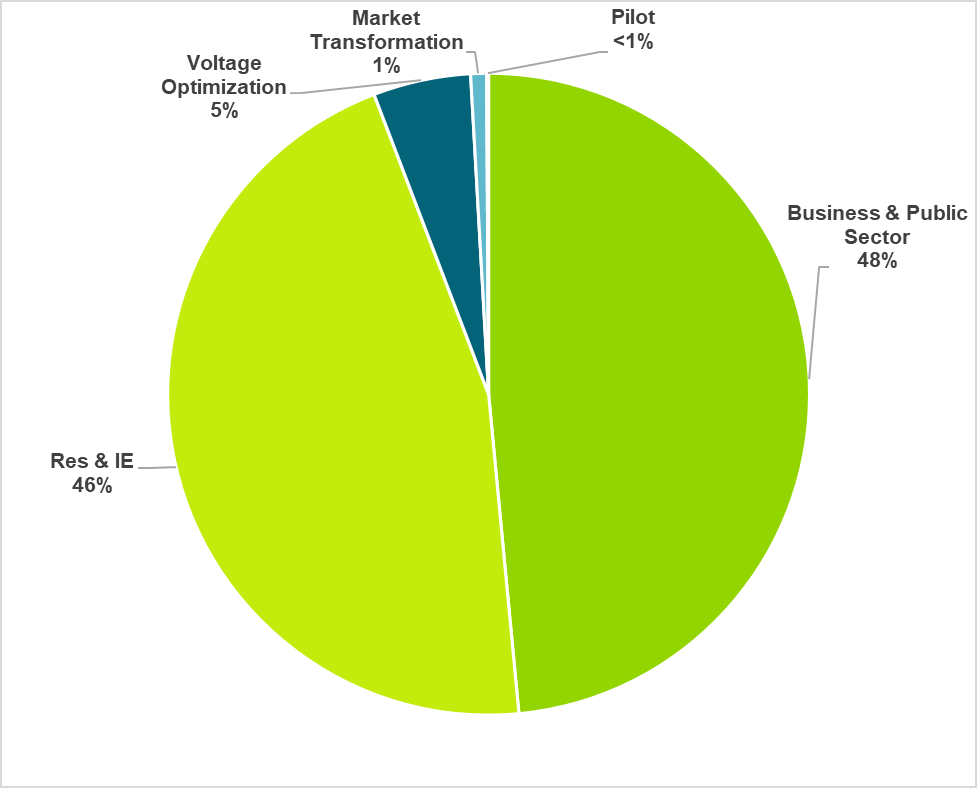 Source: ComEd tracking data and evaluation team analysis.Cumulative Persisting Annual Savings (CPAS)Per Section 8-103B of the Illinois Public Utilities Act, ComEd’s energy efficiency goals are expressed in CPAS, which is the sum of the electric energy savings achieved in a given year from all measures installed in that year and in previous years, but no earlier than January 1, 2012, that are still operational and providing savings in that year. The CPAS savings are presented in tables at the end of this section.Other Fuel (Gas+Propane) SavingsThe gas savings attributed to ComEd’s programs are only those not claimed by the Illinois gas utilities so that there is no double-counting. Some of the gas savings that ComEd can claim are from programs jointly implemented with the gas utilities, and some are from ComEd-only programs that produce gas savings along with electric savings. According to Section 8-103B(b-25) of the Illinois Public Utilities Act, “In no event shall more than 10% of each year’s applicable annual total savings (AATS) as defined in paragraph (7.5) of subsection (g) of this Section be met through savings of fuels other than electricity.” For CY2023, ComEd’s savings target (AATS) is 1,546,850 MWh (Table 2-1 row X) and so ComEd can claim up to 154,685 MWh in other fuel savings (Table 2-1 row M). The Clean Energy Jobs Act (CEJA) specifies that ComEd shall prioritize other fuels (which in CY2023 are from natural gas and propane) for the Income Eligible population first to the extent practicable, but can use other fuels from other sectors to achieve its target. To calculate the other fuels’ savings eligible for claiming, the evaluation team used a data set containing all measure-level savings, with associated sector and program flags. We sorted the measures from the Income Eligible programs to the top, then sorted by descending measure life. We calculated cumulative savings from the top of the data set until the cumulative total reached the maximum ComEd can claim. Only those savings above that point are included in the tables at the end of this section.Electrification Savings (Fuel Switching)CEJA authorizes claimed savings from measures that electrify space heating, water heating, cooling, drying, cooking, industrial processes, and other building and industrial end uses that would otherwise be served by combustion of fossil fuel at the premises, provided that the electrification measures reduce total consumption on the premises. In CY2023, the key electrification measures included a family of heat pumps, heat pump water heaters, clothes dryer, induction cooktop, and fork trucks. According to Section 8-103B(b-27) of the Illinois Public Utilities Act, “In no event shall electrification savings counted toward each year’s applicable annual total savings requirement, as defined in paragraph (7.5) of subsection (g) of this Section, be greater than 5% per year for each year from 2022 through 2025.” For CY2023, ComEd’s savings target (AATS) is 1,564,850 MWh (Table 2-1 row X) and so ComEd can claim up to 77,343 MWh in energy efficient electrification savings. To calculate the EE electrification savings eligible for claiming, the evaluation team used a data set containing all measure-level electrification savings, with associated sector and program flags. We sorted the measures from the Income Eligible programs to the top, then sorted by descending measure life. We calculated cumulative electrification savings from the top of the data set until the cumulative total reached the maximum ComEd can claim, with at least 25% of savings coming from electrification of end uses in income eligible housing. Only those savings above that point are included in the tables at the end of this section.Legacy SavingsCEJA specifies legacy savings, which are CPAS from energy efficiency measures implemented by ComEd from January 1, 2012 to December 31, 2017, that are still providing savings in the applicable year. The evaluation applied the deemed legacy savings of 2,573,016 MWh toward ComEd verified CPAS in CY2023 (Table 2-1 row J).Historical SavingsCEJA requires that historical savings be included in CPAS. This means that the CPAS tables shown in this report include savings from measures installed in 2018 through 2022 that have not reached the end of their EUL. It also means that the CPAS tables account for expiring savings. The evaluation applied the historical contribution to CPAS of 7,867,930 MWh (electric 7,303,100 MWh, counted gas converted of 552,424 MWh, and electrification 12,406 MWh) toward ComEd verified total CPAS in CY2023 (Table 2-1 row Q).Expiring SavingsCEJA specifies that each year ComEd’s programs must replace energy savings for measures that have reached the end of their measure lives before any progress towards achievement of its applicable annual incremental goal (AAIG) may be counted. The evaluation calculated incremental expiring savings using the following equation.Equation 2-1. Incremental Expiring SavingsIncremental Expiring Savings = CPAS Y_{n-1}-CPAS Y_nThe grand total incremental expiring savings in CY2023 is estimated as CY2023 incremental expiring savings plus the legacy incremental expiring savings in CY2023 and historical expiring savings since CY2018, given a value of 576,307 MWh (in CY2023, there were no incremental expiring savings, but from legacy incremental expiring savings of 360,981 MWh (Table 2-1 row T), and historical incremental expiring savings of 215,326 MWh (Table 2-1 row S)).Total SavingsAs shown in the tables below, ComEd’s CY2023 energy efficiency programs achieved total electric CPAS of 1,407,213 MWh (Table 2-1 row E). They achieved 15,614,400 therms savings from other fuels, which converts to 457,658 MWh. From those other fuel savings, ComEd can claim 154,685 MWh (Table 2-1 row M) toward their annual incremental goal. In CY2023, income eligible programs achieved 186,227 MWh of savings from other fuels. Per CEJA, we prioritized income eligible measures with higher measure life until we reached the 154,685 MWh counted towards ComEd incremental goal. ComEd achieved 39,998 MWh from EE electrification (EEE) measures (Table 2-1 row N). Of that, 6,129 MWh came from income eligible households, which was 15.3% of the total. The legislation states that 25% of the EEE savings ComEd can claim toward their goal must come from income eligible households. Given that, ComEd cannot claim the full amount. The evaluation has calculated that 24,515 MWh from the 39,998 MWh total can be counted towards ComEd’s goal (Table 2-1 row O).  Adding the current year electric savings to the allowable converted other fuel savings and electrification savings gives 1,586,413 MWh total savings (Table 2-1 row P). Adding the legacy savings of 2,573,016 MWh and historical savings since CY2018, the grand total CY2023 CPAS that ComEd can claim is 12,027,360 MWh (Table 2-1 row R) (which is 100.6% of the CPAS goal of 11,952,076 MWh).Applicable Annual Incremental Goal (AAIG)From the legislation, the AAIG is estimated as the difference between the statutory CPAS goal for current year (CY2023) and the CPAS goal for the immediately preceding year (CY2022). We calculate progress toward AAIG that ComEd achieved in CY2023 as the difference in verified CY2022 CPAS and the incremental expiring savings (both expiring legacy savings and post 2017 expiring programmatic savings).Equation 2-2. Applicable Annual Incremental Goal (AAIG)AAIG = CPAS Y_n Goal - CPAS Y_{n-1} GoalEquation 2-3. Applicable Annual Incremental Goal AchievedProgress toward AAIG = CPAS Y_n - Incremental Expiring Savings Y_nIn CY2023, the AAIG is estimated as 970,543 MWh (Table 2-1 row W). The estimated progress toward goal that ComEd achieved is 1,010,106 MWh (row Y), which is the difference between the CPAS that ComEd can claim against their goal (rounded 1,586,413 MWh) and the grand total incremental expiring savings (576,307 MWh). The AAIG achieved as percent of goal (970,543 MWh) is 104.1% (Table 2-1 row Z).Applicable Annual Total Savings (AATS)From the legislation, the AATS is estimated as the total amount of new annual savings that the utility must achieve in any given year to achieve the AAIG. This is equal to the AAIG plus the total new annual savings that are required to replace savings that expired in or at the end of the previous year (expiring legacy savings and expiring historic savings). For CY2023, ComEd’s savings target (AATS) is 1,546,850 MWh (Table 2-1 row X).Equation 2-4. Applicable Annual Incremental Goal (AATS)AATS = AAIG + Legacy Expiring Savings + Historic Expiring SavingsTable 2-3: CPAS by Program – Electric DirectNote: This table is Electric Energy Savings - Direct which includes primary kWh savings from efficient measures (includes efficiency savings from fuel switching measures but excludes the fuel switching savings), secondary kWh savings from wastewater treatment, carryover savings, and electric heating penalties.* WAML is the weighted average measure life across all measures and savings in the program.
† The program-level NTG values shown are calculated as Verified Net/Verified Gross. The program-level analysis typically used measure-level deemed NTG values, which are listed here: https://www.ilsag.info/evaluator-ntg-recommendations-for-2023.
‡ Lifetime savings are the sum of CPAS savings through the EUL.
§ Historical savings go back to CY2018.
|| Incremental expiring savings are equal to CPAS Yn-1 - CPAS Yn.
# Historic incremental expiring savings are equal to Historic CPAS Yn-1 – Historic CPAS Yn.
*† Portfolio total incremental expiring savings are equal to current year total incremental expiring savings plus historic total incremental expiring savings.
Source: Evaluation team analysis
Table 2-4: CPAS by Program – Other Fuel* The program-level NTG values shown are calculated as Verified Net/Verified Gross. The program-level analysis typically used measure-level deemed NTG values, which are listed here: https://www.ilsag.info/evaluator-ntg-recommendations-for-2023.
† Lifetime savings are the sum of CPAS savings through the EUL.
‡ kWh equivalent savings are calculated by multiplying therm savings by 29.31.
§ Historic savings go back to CY2018.
|| Incremental expiring savings are equal to CPAS Yn-1 - CPAS Yn.
# Historic incremental expiring savings are equal to Historic CPAS Yn-1 – Historic CPAS Yn.
*† kWh equivalent portfolio total incremental savings are calculated by multiplying therm savings by 29.31.Source: Evaluation team analysis
Table 2-5: CPAS from Other Fuel Counting Toward ComEd Goal
* Lifetime savings are the sum of CPAS savings through the EUL.
† kWh equivalent savings are calculated by multiplying therm savings by 29.31.


‡Historic savings go back to CY2018.
§ Portfolio Total Other Fuel CPAS (kWh Equivalent) is the sum of CY2023 equivalent kWh CPAS and historic equivalent kWh CPAS.
|| Incremental expiring savings are equal to CPAS Yn-1 - CPAS Yn.
# Portfolio Total Incremental Expiring Other Fuel Savings (kWh Equivalent) is the sum of CY2023 portfolio incremental equivalent kWh counted and historic portfolio incremental expiring equivalent kWh savings counted.
Source: Evaluation team analysis
Below is the list of programs and measures with other fuel savings which were counted towards ComEd CPAS goal. Table 2-6: Measure List and Savings from Other Fuel Counting Toward ComEd GoalNote: This table shows only gross and net other fuel savings counted towards ComEd’s goal in CY2023. Results shown for programs in sectors other than Income Eligible may be different from program specific reports.
Source: Evaluation team analysisTable 2-7: CPAS from Electrification Counting Toward ComEd Goal-Program Level* WAML is the weighted average measure life across all measures and electrification savings in the program.
† The program-level NTG values shown are calculated as Verified Net/Verified Gross. The program-level analysis typically used measure-level deemed NTG values, which are listed here: https://www.ilsag.info/evaluator-ntg-recommendations-for-2023.
‡ Lifetime savings are the sum of CPAS savings through the EUL.
§ Historical electrification savings go back to CY2018.
|| Incremental expiring savings are equal to CPAS Yn-1 - CPAS Yn.
# Historic incremental expiring electrification savings are equal to Historic CPAS Yn-1 – Historic CPAS Yn.
*† Portfolio total incremental expiring savings are equal to current year total incremental expiring savings plus historic total incremental expiring savings.
Source: Evaluation team analysis
Table 2-8: CPAS from Electrification Counting Toward ComEd Goal-IE vs Non-IE* WAML is the weighted average measure life across all measures and electrification savings in the program.
† The program-level NTG values shown are calculated as Verified Net/Verified Gross. The program-level analysis typically used measure-level deemed NTG values, which are listed here: https://www.ilsag.info/evaluator-ntg-recommendations-for-2023.
‡ Lifetime savings are the sum of CPAS savings through the EUL.
§ Historical electrification savings go back to CY2018.
|| Incremental expiring savings are equal to CPAS Yn-1 - CPAS Yn.
# Historic incremental expiring electrification savings are equal to Historic CPAS Yn-1 – Historic CPAS Yn.
*† Portfolio total incremental expiring savings are equal to current year total incremental expiring savings plus historic total incremental expiring savings.
Source: Evaluation team analysis
Below is the list of programs and measures with electrification (fuel switch) savings which were counted towards ComEd CPAS goal.Table 2-9: Measure List and Savings from Electrification Counting Toward ComEd GoalNote: This table shows only gross and net electrification (fuel switch) savings counted towards ComEd’s goal in CY2023. Results shown for programs in sectors other than Income Eligible may be different from program specific reports.
Source: Evaluation team analysis
Table 2-10: Total CPAS Counting Toward ComEd Goal– Electric Direct + Other Fuel Counted + Electrification Counted
* The program-level NTG values shown are calculated as Verified Net/Verified Gross. The program-level analysis typically used measure-level deemed NTG values, which are listed here: https://www.ilsag.info/evaluator-ntg-recommendations-for-2023.
† Lifetime savings are the sum of CPAS savings through the EUL.
‡ Historic savings go back to CY2018.
§ Legacy savings are cumulative persisting annual savings from energy efficiency measures implemented from January 1, 2012 - December 31, 2017, as deemed by CEJA.
|| Incremental expiring savings are equal to CPAS Yn-1 - CPAS Yn
# Historic incremental expiring savings are equal to Historic CPAS Yn-1 – Historic CPAS Yn.
*† Portfolio total incremental expiring savings are equal to current year total incremental expiring savings plus historic total incremental expiring savings and legacy incremental expiring savings.
†‡ AAIG is equal to CPAS Yn - CPAS Yn-1.
Source: Evaluation team analysis
Weighted Average Measure LifeGuidehouse calculated the weighted average measure life (WAML) for the CY2023 programs as 12.2 years excluding Voltage Optimization and 12.3 years including Voltage Optimization.The equation to calculate the portfolio level WAML is shown in Equation 2-5 where the summation occurs across all programs with savings during CY2023, except for Voltage Optimization. The WAML calculation includes the electric-equivalent of the portion of other fuel savings and electrification savings that ComEd can claim toward goal, as discussed in the previous section. Equation 2-5. Portfolio Level WAML CalculationWhereProgram Level WAML	is the program level WAMLProgram Level Verified Gross Savings	is the gross verified savings for the program that occurred during CY2023 including electric and claimable gas savings.The program level WAML is calculated as shown in Equation 2-6 where the summation occurs across all the measures in the program.Equation 2-6. Program Level WAML CalculationWhereMeasure Level EUL	is the effective useful life (EUL) for each measure in the program Measure Level Verified Gross Savings	is the gross verified savings during the period for each measure in the programTable 2-11 shows savings for each program and the calculated WAML. The lifetime savings are estimated by multiplying the first year verified gross savings by the WAMLTable 2-11: WAML and Verified Gross Savings by ProgramNote: Verified Gross Savings include both electric savings and converted kWh equivalents from other fuel counted towards goal, electrification savings, and secondary electric energy (kWh) savings from water supply and wastewater treatment plants for measures claimed by ComEd. The WAML values in this table will differ from Table 2-3 for programs that saved other fuel because some programs have different electric and other fuel WAML based on measure types and whether they saved other fuel. Therefore, the WAML shown in this table is a weighted value for programs that saved both electric and other fuel.
* No verified gross savings. Verified Net savings are used for WAML calculation.
Source: Evaluation team analysisSavings by ProgramThe electricity savings by program are shown in the following tables and figures. Table 3-1 shows the direct electric savings which includes primary kWh savings from efficient measures (includes efficiency savings from fuel switching measures but excludes the fuel switching savings), and secondary kWh savings from water supply and wastewater treatment from measures claimed by ComEd. It also includes carryover savings, and applicable electric heating penalties. It does not include other fuel savings and electrification (fuel switch) converted to electricity. Table 3-2 includes savings from gas and electrification converted to electricity, counting only those savings that ComEd can claim within the 10% limit for other fuel and 5% limit for electrification, as discussed above in Section 2-1.Table 3-1: Energy Savings by Program – Electric OnlyNote: Programs that verified gross and net kWh savings include carryover savings are Midstream/Upstream, Retail Online, Small Business, Single Family Upgrades and Product Distribution.
* The program-level NTG values shown are calculated as Verified Net/Verified Gross. The program-level analysis typically used measure-level deemed NTG values, which are listed here: https://www.ilsag.info/evaluator-ntg-recommendations-for-2023.
Guidehouse calculated the portfolio NTG ratio by dividing the total net savings by the total verified gross savings.
† Program did not report ex ante gross savings, and thus the evaluation did not calculate verified gross savings but only verified net savings.
Source: Evaluation team analysis
Table 3-2: Energy Savings by Program – Total Electric + Converted Other Fuel + ElectrificationNote: Programs that verified gross and net kWh savings include carryover savings are Midstream/Upstream, Retail Online, Small Business, Single Family Upgrades, and Product Distribution.
* The ex ante are direct electric savings plus total converted gas and electrification (fuel switch) savings. The verified savings are direct electric savings plus counted converted gas and electrification savings.
† The program-level NTG values shown are calculated as Verified Net/Verified Gross. The program-level analysis typically used measure-level deemed NTG values, which are listed here: https://www.ilsag.info/evaluator-ntg-recommendations-for-2023.
Guidehouse calculated the portfolio NTG ratio by dividing the total net savings by the total verified gross savings.
‡ Program did not report ex ante gross savings, and thus the evaluation did not calculate verified gross savings but only verified net savings.
Source: Evaluation team analysis
Table 3-3 breaks down the Res/IE programs and show IE programs savings, including savings from electric, other fuel counted and electrification savings.Table 3-3: Energy Savings by IE Program – Total Electric + Converted Other Fuel + ElectrificationNote: Programs that verified gross and net kWh savings include carryover savings are Midstream/Upstream, Retail Online, and Product Distribution.
* The ex ante are direct electric savings plus total converted other fuel and electrification (fuel switch) savings. The verified savings are direct electric savings plus counted converted gas and electrification savings.
† The program-level NTG values shown are calculated as Verified Net/Verified Gross. The program-level analysis typically used measure-level deemed NTG values, which are listed here: https://www.ilsag.info/evaluator-ntg-recommendations-for-2023.
Guidehouse calculated the portfolio NTG ratio by dividing the total net savings by the total verified gross savings.
Source: Evaluation team analysis
Table 3-4 breaks down the programs that had carryover electric and peak demand savings from measures sold or incented in CY2021 and CY2022 that were installed in CY2023.Table 3-4: Carryover Energy Savings by Program* The program-level NTG values shown are calculated as Verified Net/Verified Gross. The program-level analysis typically used measure-level deemed NTG values, which are listed here: https://www.ilsag.info/evaluator-ntg-recommendations-for-2023.
Source: Evaluation team analysis
Table 3-5 shows total summer peak demand savings by program.Table 3-5: Summer Peak Demand Savings by Program* The program-level NTG values shown in this table is calculated as Verified Net/Verified Gross. The program-level analysis typically used measure-level deemed NTG values, which are listed here: https://www.ilsag.info/evaluator-ntg-recommendations-for-2023.
Programs without ex ante gross or verified gross values were excluded from the calculation of the portfolio realization rate and NTG. These programs are typically those where consumption data analysis is used to calculate net savings directly.
Source: Evaluation team analysis
 Figure 3-1 shows energy savings for the CY2023 programs with highest net savings impact.Figure 3-1. Net Energy Savings by Program – Electric Only 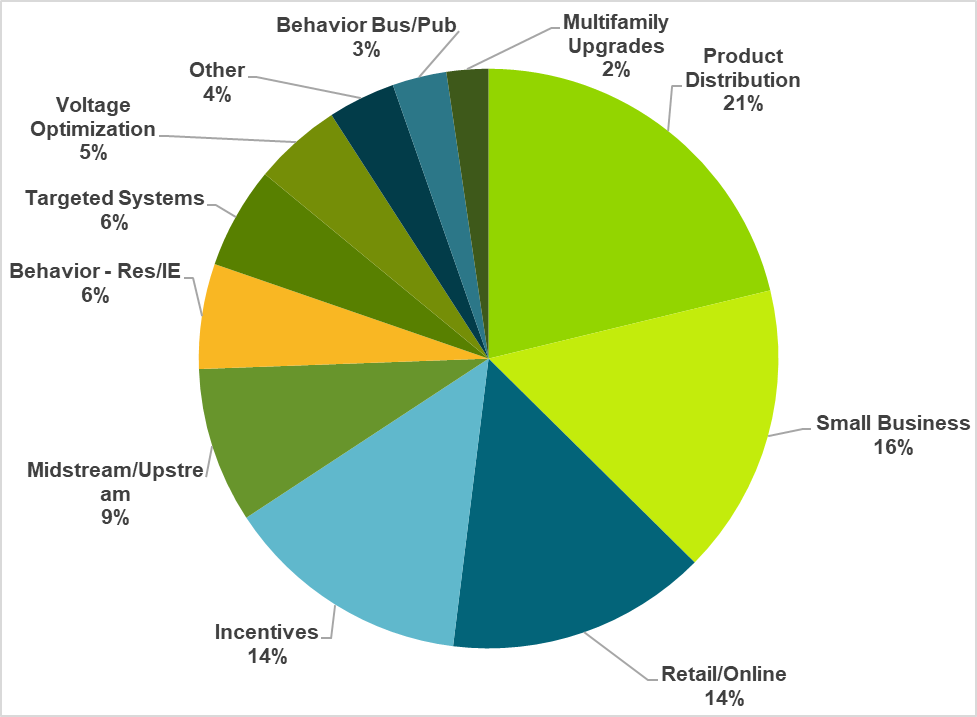 Source: Evaluation team analysisTable 3-6 shows the net savings compared to goal by CY2023 programs.Table 3-6: Comparing Electric Net Goals to Actual Achieved by CY2023 ProgramNote: Carryover and therm conversion are in separate rows in this table so sector-level totals will not match tables where they are incorporated in the sector total.
Source: Goals values are from the ComEd - CY2023 Q4 Statewide Quarterly Report; ICC approved plan compliance filing (Commission’s Final Order approving the EE Plan. For Section 8-104 programs); evaluation team analysis.
Savings by MeasureLighting measures contributed the most energy and peak demand savings to the portfolio by a substantial margin as shown in the end-use type categories in Table 4-1, Table Table 4-2., and Figure 4-1.Table 4-1: Energy Savings by Measure Category – Electric OnlyNote: The verified savings in this table include secondary electric energy (kWh) savings from water supply and wastewater treatment plants for measures claimed by ComEd. The verified savings account for electric heating penalties, where applicable.
Source: Evaluation team analysis
Table 4-2: Summer Peak Demand Savings by Measure CategorySource: Evaluation team analysisFigure 4-1. Net Energy Savings by End-use Type – Electric Only 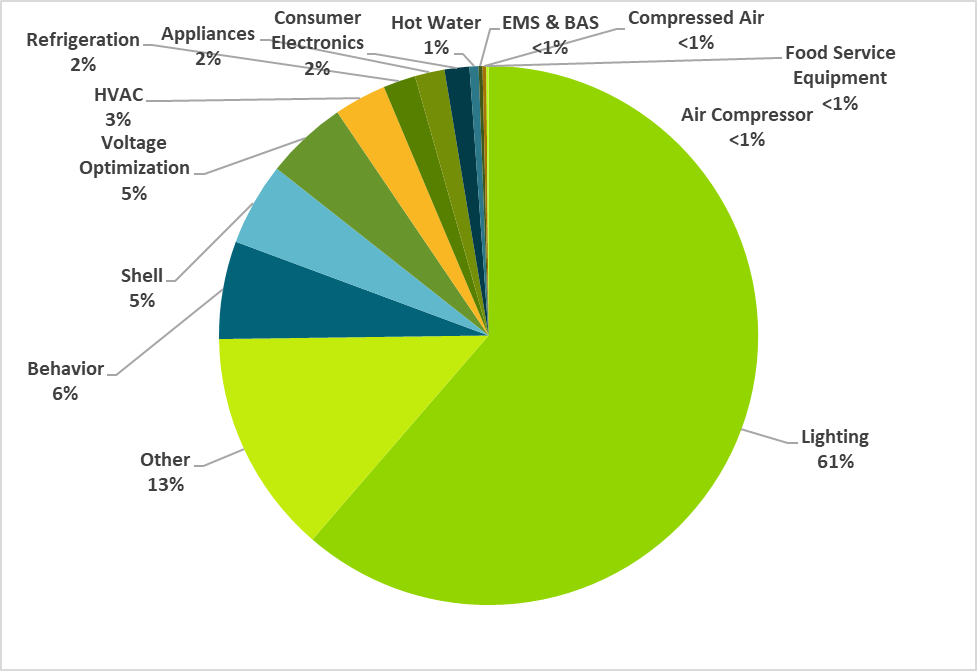 Source: Evaluation team analysisTable 4-3 shows the end use measure savings by magnitude of impact in the respective portfolio sector.Table 4-3: Energy Savings by Measure Category and SectorNote: The verified savings in this table include secondary electric energy (kWh) savings from water supply and wastewater treatment plants for measures claimed by ComEd. The verified savings account for electric heating penalties, where applicable.
* Percent impact represent the verified net savings total contribution of each end-use within the sector, expressed in percentage. Where applicable, the verified net savings totals include electric kWh plus converted kWh that ComEd can claim towards goal.
Source: Evaluation team analysis
Nine (9) programs include measures that save water. That reduction in water produces secondary kWh savings from water supply and wastewater treatment. Table 4-4 shows the secondary measure level savings by program. The savings in this table are included within the electricity savings in the previous tables in this section.Table 4-4: Secondary Energy Savings from Water Reduction by Measure – Electric OnlyNote: The savings in this table reflect only secondary electric energy (kWh) savings from water supply and wastewater treatment plants for measures claimed by ComEd, not those claimed by gas utilities.
* A deemed value. Source is to be found on the IL SAG web site here: https://www.ilsag.info/evaluator-ntg-recommendations-for-2023.
Source: ComEd tracking data and evaluation team analysisTotal Resource Cost Savings and Lifetime Savings SummaryTable 5-1 provides the WAML and estimated lifetime savings from the verified first year gross and net savings (excluding converted other fuel savings measures). It includes the total cost by program and cost per unit. Table 5-2 shows the Total Resource Cost (TRC) input table. It includes only the cost-effectiveness analysis savings inputs.Table 5-1: Verified First Year and Lifetime Savings and Acquisition Costs – Electric OnlyNote: Note: The lifetime net savings are equal to values from the electric CPAS Table 2-3.
Source: Cost values are from the ComEd - CY2023 Q4 Statewide Quarterly Report; Evaluation team analysis.Table 5-2: Total Resource Cost Savings SummaryNote: To avoid double counting, the verified gross kWh and net kWh used in the TRC analysis excludes secondary energy savings from water reduction measures. Table 5-2 represents the kWh direct savings from Table 3-1 minus those shown in Table 4-4. Savings from electrification are presented separately in this table and excluded from the direct.
* Program kWh savings account for electric heating penalties, where applicable. The electric heating penalties columns show the magnitude of adjustments applied to the program savings.
† Other Fuel heating penalties represent the program therms heating penalties. These penalties are not required to be applied to the programs or portfolio savings.
Source: Evaluation team analysis.High Impact Measures of CY2023Table 6-1 through Table 6-6 provide the list of CY2023 high impact measures and the percentage of verified gross and net electric savings for the business, residential, and income eligible sectors. These tables include converted other fuel savings measures and electrification savings.Table 6-1: Summary Table of CY2023 High Impact Measures – Business Gross ImpactNote: Cumulative percent is the cumulative sum of percent 1st year kWh achieved by the high impact measure. Percent 1st year kWh is the kWh total for the measure over the sum of kWh total for all measures (electric kWh plus counted kWh converted, where applicable). Business & Public Sector measure list include the Voltage Optimization and the pilot Upstream Commercial Food Service Equipment programs.
Source: Evaluation team analysisTable 6-2: Summary Table of CY2023 High Impact Measures – Business Net ImpactNote: Cumulative percent is the cumulative sum of percent 1st year kWh achieved by the high impact measure. Percent 1st year kWh is the kWh total for the measure over the sum of kWh total for all measures (electric kWh, including electrification savings plus counted kWh converted, where applicable). Business & Public Sector measure list include the Voltage Optimization and the pilot Upstream Commercial Food Service Equipment programs.
Source: Evaluation team analysisTable 6-3: Summary Table of CY2023 High Impact Measures – Residential Gross ImpactNote: Cumulative percent is the cumulative sum of percent 1st year kWh achieved by the high impact measure. Percent 1st year kWh is the kWh total for the measure over the sum of kWh total for all measures (electric kWh, including electrification savings plus counted kWh converted, where applicable). Market Rate (Residential) measure list include the market transformation program and VSHP as Replacement and Heat Pump Pilot measures.
Source: Evaluation team analysisTable 6-4: Summary Table of CY2023 High Impact Measures – Residential Net ImpactNote: Cumulative percent is the cumulative sum of percent 1st year kWh achieved by the high impact measure. Percent 1st year kWh is the kWh total for the measure over the sum of kWh total for all measures (electric kWh, including electrification savings plus counted kWh converted, where applicable). Market Rate (Residential) measure list include the market transformation program and VSHP as Replacement and Heat Pump Pilot measures.
Source: Evaluation team analysisTable 6-5: Summary Table of CY2023 High Impact Measures – Income Eligible Gross ImpactNote: Cumulative percent is the cumulative sum of percent 1st year kWh achieved by the high impact measure. Percent 1st year kWh is the kWh total for the measure over the sum of kWh total for all measures (electric kWh plus counted kWh converted, where applicable)Source: Evaluation team analysisTable 6-6: Summary Table of CY2023 High Impact Measures – Income Eligible Net ImpactNote: Cumulative percent is the cumulative sum of percent 1st year kWh achieved by the high impact measure. Percent 1st year kWh is the kWh total for the measure over the sum of kWh total for all measures (electric kWh plus counted kWh converted, where applicable).
Source: Evaluation team analysis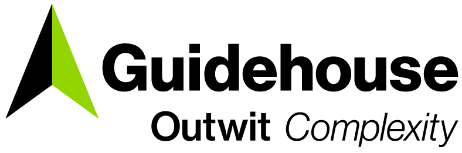 ComEd Summary Impact Evaluation ReportEnergy Efficiency/Demand Response Plan: 
Program Year 2023 (CY2023)
(1/1/2023-12/31/2023)ComEd Summary Impact Evaluation ReportEnergy Efficiency/Demand Response Plan: 
Program Year 2023 (CY2023)
(1/1/2023-12/31/2023)ComEd Summary Impact Evaluation ReportEnergy Efficiency/Demand Response Plan: 
Program Year 2023 (CY2023)
(1/1/2023-12/31/2023)Prepared for:ComEdDRAFTMarch 22, 2024Prepared for:ComEdDRAFTMarch 22, 2024Prepared for:ComEdDRAFTMarch 22, 2024Prepared by:Prepared by:Charles AmpongGuidehouse Inc.Ally CharaniaGuidehouse Inc.Andrew KentGuidehouse Inc.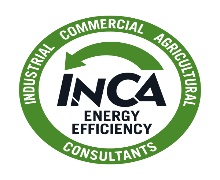 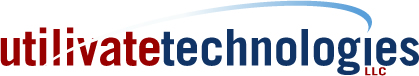 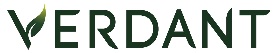 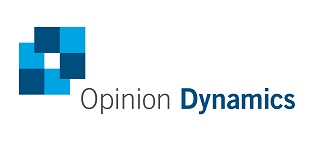 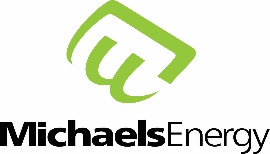 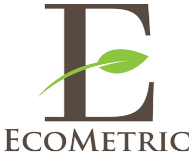 Charles Maglione, Partner703.431.1983cmaglione@guidehouse.comJeff Erickson, Director608.616.4962jeff.erickson@guidehouse.comSectorProgramVoltage OptimizationVoltage OptimizationBusiness & Public SectorBusiness & Public SectorAssessmentsBusiness & Public SectorBehavior - Business/PublicBusiness & Public SectorIncentivesBusiness & Public SectorMidstream/UpstreamBusiness & Public SectorNew Construction - Business/PublicBusiness & Public SectorSmall BusinessBusiness & Public SectorTargeted SystemsResidential (Res) & Income Eligible (IE)Res & IEBehavior-Residential/IERes & IEContractor/Midstream RebatesRes & IEMultifamily UpgradesRes & IENew Construction - IERes & IENew Construction - PilotRes & IEProduct DistributionRes & IERetail/OnlineRes & IESingle Family UpgradesRes & IEASI kWh SavingsPilots & Market TransformationPilotHeat Pump Water Heater PilotPilotIndustrial Energy Management Information SystemsMarket TransformationENERGY STAR Retail Products PlatformKeySavings CategoryEnergy 
Savings 
(kWh)Peak Demand 
Savings 
(kW)*AEx Ante Gross Savings - Direct 1,337,689,485  274,539 BPortfolio Gross Realization Rate 1.07  0.78 CVerified Gross Savings - Direct† 1,424,965,634  214,816 DPortfolio Net-to-Gross Ratio (NTG) 0.99  1.00 EVerified Net Savings (excl. Electrification Savings) 1,407,212,630  214,022 FVerified Net Savings (incl. Electrification Savings) 1,431,727,842  214,022 GVerified IE Net Savings (excl. Electrification Savings) 462,101,161  55,940 HVerified IE Net Savings (incl. Electrification Savings) 468,229,964  55,940 IASI kWh Purchase 791,055  377 JLegacy Savings‡ 2,573,016,371 KOther Fuel Savings Eligible for Claiming (Therms) 14,028,116 LOther Fuel Savings Counted Toward Goal (Therms) 5,277,551 MOther Fuel Savings Counted Toward Goal (kWh)§ 154,685,034 NElectrification Savings (from Fuel Switch) Eligible for Claiming 39,997,969 OElectrification Savings (from Fuel Switch) Counted Toward Goal || 24,515,212 PTotal Net Savings (Electric-Direct + Gas Savings Counted + Electrification Savings Counted) 1,586,412,876  214,022 QHistoric Portfolio Total Savings (Electric + Gas Savings Counted + Electrification)# 7,867,930,408 RGrand Total Net Savings (Plus Legacy, Total Net Savings, Historic Savings) 12,027,359,655  214,022 SHistoric Incremental Expiring Savings*† 215,326,019 TLegacy Incremental Expiring Savings  360,980,895 UCPAS Statutory Goal†‡ 11,952,076,046 VCPAS Achieved as Percent of Goal100.6%WApplicable Annual Incremental Goal (AAIG)†§ 970,543,422 XApplicable Annual Total Savings (AAIG + Legacy Expiring + Historic Expiring Savings)‡§ 1,546,850,336 YApplicable Annual Incremental Savings Achieved‡|| 1,010,105,961 ZAAIG Achieved as Percent of Goal104.1%Savings TypePortfolioEx Ante Gross SavingsVerified Gross Realization RateVerified Gross SavingsNTG*Verified Net SavingsEnergy (kWh)Business & Public Sector734,972,1091.01745,166,6560.91680,731,026Energy (kWh)Res & IE528,894,6241.13597,885,7201.08644,904,058Energy (kWh)Pilot1,757,8310.951,678,5580.801,342,847Energy (kWh)Market Transformation3,460,7343.2511,243,0461.0011,243,046Energy (kWh)Voltage Optimization68,604,1871.0168,991,6541.0068,991,654Energy (kWh)Total1,337,689,4851.071,424,965,6340.991,407,212,630Peak Demand (kW)Business & Public Sector121,4561.06128,9920.92118,401Peak Demand (kW)Res & IE140,7100.5171,9321.1481,729Peak Demand (kW)Pilot70.1610.801Peak Demand (kW)Market Transformation01,4341.001,434Peak Demand (kW)Voltage Optimization12,3661.0112,4561.0012,456Peak Demand (kW)Total274,5390.78214,8161.00214,022CPAS Verified Net kWh SavingsCPAS Verified Net kWh SavingsCPAS Verified Net kWh SavingsCPAS Verified Net kWh SavingsSectorProgramWAML*CY2023 Verified Gross Savings (kWh)NTG†Lifetime Net Savings (kWh)‡201820192020202120222023202420252026Business & Public SectorSmall Business13233,649,04913,123,803,36900000227,894,346227,861,072232,006,085251,076,865Business & Public SectorIncentives14210,902,05812,698,795,16300000194,124,374194,124,374193,489,706192,581,919Business & Public SectorMidstream/Upstream13141,750,00911,566,918,01200000122,085,232122,085,232115,799,317115,799,317Business & Public SectorTargeted Systems893,229,6251610,938,8430000080,090,79580,090,79580,090,79558,287,944Business & Public SectorBehavior Bus/Pub742,520,9291297,646,5030000042,520,92942,520,92942,520,92942,520,929Business & Public SectorNew Construction - Bus/Pub1720,659,5031203,680,3660000011,705,76811,705,76811,705,76811,705,768Business & Public SectorAssessments42,455,48318,316,215000002,309,5812,309,5811,623,6001,160,538Res & IEProduct Distribution9298,789,72212,415,609,36600000298,581,053298,581,053296,210,481296,210,481Res & IERetail/Online11236,471,17412,145,742,51700000204,637,870204,637,489194,837,701194,837,701Res & IEMultifamily Upgrades1333,203,4281423,890,9330000032,854,35432,801,47132,139,15732,112,495Res & IEContractor / Midstream Rebates1615,960,6401171,331,3180000013,059,22213,059,22213,059,22213,027,379Res & IESingle-Family Upgrades1211,113,5111115,118,6980000011,042,99611,042,99611,042,99610,891,397Res & IENew Construction - IE161,102,724117,520,340000001,102,7241,102,7241,102,7241,102,724Res & IEASI kWh20877,947115,115,46400000791,055791,055791,055791,055Res & IENew Construction - Pilot13366,57414,401,58200000328,978328,978308,193308,193Res & IEBehavior - Res/IE100292,207,8100000082,505,80660,133,94443,949,56231,650,464PilotIndustrial Energy Management Information Systems51,653,01316,612,052000001,322,4101,322,4101,322,4101,322,410PilotHeat Pump Water Heater Pilot1525,5451306,5440000020,43620,43620,43620,436Market TransformationENERGY STAR Retail Products Platform1411,243,0461158,346,4810000011,243,04611,243,04611,243,04611,243,046Voltage OptimizationVoltage Optimization1568,991,65411,034,874,8120000068,991,65468,991,65468,991,65468,991,654CY2023 Portfolio Total Electric Contribution to CPAS121,424,965,634115,311,176,388000001,407,212,6301,384,754,2301,352,254,8361,335,642,715Historic Portfolio Total Electric Contribution to CPAS§1,765,460,1873,230,285,1864,840,365,0706,105,105,5887,517,032,2987,303,100,0456,825,438,8676,396,196,8605,993,007,134Portfolio Total Electric CPAS1,765,460,1873,230,285,1864,840,365,0706,105,105,5887,517,032,2988,710,312,6758,210,193,0977,748,451,6967,328,649,849CY2023 Portfolio Incremental Expiring Electric Savings||00000022,458,40032,499,39416,612,121Historic Portfolio Incremental Expiring Electric Savings#0000154,012,907213,932,253477,661,178429,242,007403,189,726Portfolio Grand Total Incremental Expiring Electric Savings*†0000154,012,907213,932,253500,119,578461,741,401419,801,847SectorProgram202720282029203020312032203320342035203620372038Business & Public SectorSmall Business247,187,095241,050,312240,402,818239,604,932237,377,532229,323,088210,845,910166,328,411139,128,223123,262,938110,445,014873Business & Public SectorIncentives192,183,207190,940,383187,166,641184,334,637183,455,092182,921,337170,155,732139,737,274123,607,660114,467,977111,618,16121,965,291Business & Public SectorMidstream/Upstream111,209,102107,002,847107,002,847107,002,847107,002,847106,985,737101,990,01092,991,45187,889,36287,889,36273,946,37153,059Business & Public SectorTargeted Systems57,500,99757,500,99757,500,99740,346,55025,839,79315,107,51715,091,26315,091,26315,091,2633,578,1043,578,104768,958Business & Public SectorBehavior Bus/Pub42,520,92942,520,92942,520,929000000000Business & Public SectorNew Construction - Bus/Pub11,705,76811,705,76811,705,76811,705,76811,705,76811,705,76811,705,76811,705,76811,705,76811,705,76811,705,76811,705,768Business & Public SectorAssessments912,91600000000000Res & IEProduct Distribution272,017,595272,017,595272,017,595261,784,46115,572,57515,572,57511,704,39011,704,39011,704,39011,704,39011,704,39011,704,390Res & IERetail/Online182,209,005181,939,529180,407,551157,250,95179,732,53672,129,91261,758,64452,422,72549,329,55649,324,63447,859,22646,771,170Res & IEMultifamily Upgrades32,097,40929,131,61423,795,83722,907,27821,795,43121,665,30421,044,59119,940,94918,860,90018,857,58918,851,7809,432,441Res & IEContractor / Midstream Rebates13,027,37913,027,3799,724,6139,612,5279,513,1299,513,1299,512,7889,090,4769,090,4769,090,4769,090,4767,128,434Res & IESingle-Family Upgrades10,834,31010,733,20710,578,8609,565,0414,071,5544,069,3802,981,4972,248,9512,238,9312,235,8372,236,7442,143,050Res & IENew Construction - IE1,102,7241,102,7241,102,7241,102,7241,102,7241,098,2191,089,9971,057,4691,055,6171,050,444857,532286,698Res & IEASI kWh791,055791,055791,055791,055791,055791,055720,492720,492720,492720,492720,492720,492Res & IENew Construction - Pilot308,193308,193308,193308,193308,193308,193235,018189,868189,868174,393168,809101,682Res & IEBehavior - Res/IE23,291,53817,067,27812,656,6379,262,7636,737,9214,951,895000000PilotIndustrial Energy Management Information Systems1,322,41000000000000PilotHeat Pump Water Heater Pilot20,43620,43620,43620,43620,43620,43620,43620,43620,43620,43620,4360Market TransformationENERGY STAR Retail Products Platform11,243,04611,243,04611,243,04611,243,04611,243,04611,243,04611,243,04611,243,04611,243,04611,243,046943,8440Voltage OptimizationVoltage Optimization68,991,65468,991,65468,991,65468,991,65468,991,65468,991,65468,991,65468,991,65468,991,65468,991,65468,991,6540CY2023 Portfolio Total Electric Contribution to CPAS1,280,476,7691,257,094,9431,237,938,2011,135,834,863785,261,286756,398,244699,091,236603,484,623550,867,641514,317,540472,738,800112,782,306Historic Portfolio Total Electric Contribution to CPAS§5,690,100,7845,111,782,4194,709,828,8264,105,275,8543,518,360,0902,923,946,7202,440,679,7671,875,009,2911,306,762,404682,632,733224,307,189181,410,735Portfolio Total Electric CPAS6,970,577,5526,368,877,3625,947,767,0265,241,110,7174,303,621,3773,680,344,9643,139,771,0032,478,493,9141,857,630,0451,196,950,273697,045,989294,193,041CY2023 Portfolio Incremental Expiring Electric Savings||55,165,94623,381,82619,156,742102,103,337350,573,57728,863,04257,307,00895,606,61352,616,98236,550,10141,578,740359,956,494Historic Portfolio Incremental Expiring Electric Savings#302,906,350578,318,364401,953,594604,552,972586,915,763594,413,371483,266,953565,670,475568,246,887624,129,671458,325,54442,896,454Portfolio Grand Total Incremental Expiring Electric Savings*†358,072,297601,700,190421,110,335706,656,309937,489,340623,276,413540,573,961661,277,088620,863,869660,679,772499,904,285402,852,947SectorProgram203920402041204220432044204520462047204820492050Business & Public SectorSmall Business873873873873873873873873873000Business & Public SectorIncentives21,958,25321,696,04920,945,74220,945,74212,660,36511,406,80111,406,801585,988315,657000Business & Public SectorMidstream/Upstream53,05953,05953,05923,89700000000Business & Public SectorTargeted Systems768,958768,958768,958768,958768,958768,958768,95800000Business & Public SectorBehavior Bus/Pub000000000000Business & Public SectorNew Construction - Bus/Pub11,705,7684,682,3070000000000Business & Public SectorAssessments000000000000Res & IEProduct Distribution11,704,39011,704,39011,704,39011,704,39000000000Res & IERetail/Online46,550,34246,550,34246,549,34546,006,28800000000Res & IEMultifamily Upgrades8,882,8558,881,7548,881,7548,881,75424,73924,73924,73900000Res & IEContractor / Midstream Rebates577,926577,92689,67789,67773,95673,95673,95673,95673,956000Res & IESingle-Family Upgrades1,951,7991,951,7991,806,2681,450,8272550000000Res & IENew Construction - IE279,343279,343279,343261,82300000000Res & IEASI kWh720,492720,492720,492720,49200000000Res & IENew Construction - Pilot58,49258,49258,49242,96900000000Res & IEBehavior - Res/IE000000000000PilotIndustrial Energy Management Information Systems000000000000PilotHeat Pump Water Heater Pilot000000000000Market TransformationENERGY STAR Retail Products Platform000000000000Voltage OptimizationVoltage Optimization000000000000CY2023 Portfolio Total Electric Contribution to CPAS105,212,55197,925,78691,858,39490,897,69013,529,14612,275,32812,275,328660,817390,486000Historic Portfolio Total Electric Contribution to CPAS§157,969,480143,317,62277,504,23034,267,21921,135,79414,225,6123,870,1552,043,637443,970443,970443,970443,970Portfolio Total Electric CPAS263,182,031241,243,408169,362,624125,164,91034,664,94026,500,94016,145,4832,704,455834,456443,970443,970443,970CY2023 Portfolio Incremental Expiring Electric Savings||7,569,7567,286,7656,067,392960,70377,368,5441,253,818011,614,510270,331390,48600Historic Portfolio Incremental Expiring Electric Savings#23,441,25514,651,85865,813,39243,237,01113,131,4256,910,18210,355,4571,826,5181,599,667000Portfolio Grand Total Incremental Expiring Electric Savings*†31,011,01121,938,62371,880,78444,197,71490,499,9708,164,00010,355,45713,441,0281,869,998390,48600CPAS Verified Net Therms SavingsCPAS Verified Net Therms SavingsCPAS Verified Net Therms SavingsCPAS Verified Net Therms SavingsCPAS Verified Net Therms SavingsCPAS Verified Net Therms SavingsCPAS Verified Net Therms SavingsCPAS Verified Net Therms SavingsSectorSectorProgramProgramWAMLCY2023 Verified Gross Savings (Therms)CY2023 Verified Gross Savings (Therms)NTG*NTG*Lifetime Net SavingsLifetime Net Savings201820182019201920202020202120212022202220232023202420242025202520262026Business & Public SectorBusiness & Public SectorIncentivesIncentives151,220,7001,220,7001116,119,74416,119,74400000000001,086,5331,086,5331,086,5331,086,5331,086,5331,086,5331,086,5331,086,533Business & Public SectorBusiness & Public SectorSmall BusinessSmall Business9288,936288,936112,665,3042,665,3040000000000286,027286,027286,027286,027286,027286,027286,027286,027Business & Public SectorBusiness & Public SectorTargeted SystemsTargeted Systems1069,34369,34311580,294580,294000000000066,22466,22466,22466,22466,22466,22466,22466,224Business & Public SectorBusiness & Public SectorNew Construction - Bus/PubNew Construction - Bus/Pub1710,96110,9611199,24799,24700000000005,7045,7045,7045,7045,7045,7045,7045,704Business & Public SectorBusiness & Public SectorAssessmentsAssessments52,2232,2231110,26810,26800000000002,0902,0902,0902,0902,0902,0902,0902,090Business & Public SectorBusiness & Public SectorBehavior Bus/PubBehavior Bus/Pub0000000000000000000000Business & Public SectorBusiness & Public SectorMidstream/UpstreamMidstream/Upstream0000000000000000000000Res & IERes & IERetail/OnlineRetail/Online1811,747,74011,747,74011190,331,168190,331,168000000000010,352,44610,352,44610,352,44610,352,44610,352,44610,352,44610,352,44610,352,446Res & IERes & IESingle-Family UpgradesSingle-Family Upgrades18.12,558,4642,558,4641.001.0041,729,01841,729,01800000000002,549,8222,549,8222,566,8752,566,8752,566,8752,566,8752,505,4562,505,456Res & IERes & IEMultifamily UpgradesMultifamily Upgrades16729,509729,5091111,272,33511,272,3350000000000700,289700,289700,289700,289697,616697,616672,786672,786Res & IERes & IEProduct DistributionProduct Distribution16356,734356,734115,627,5905,627,5900000000000356,734356,734356,734356,734338,329338,329338,329338,329Res & IERes & IEContractor / Midstream RebatesContractor / Midstream Rebates11111,744111,744111,166,2571,166,2570000000000101,518101,518101,518101,518101,518101,518101,518101,518Res & IERes & IENew Construction - IENew Construction - IE1736,72836,72811615,316615,316000000000036,72836,72836,72836,72836,72836,72836,72836,728Res & IERes & IEBehavior - Res/IEBehavior - Res/IE0000000000000000000000Res & IERes & IENew Construction - PilotNew Construction - Pilot0000000000000000000000PilotPilotHeat Pump Water Heater PilotHeat Pump Water Heater Pilot15-22-2211-258-2580000000000-17-17-17-17-17-17-17-17Market TransformationMarket TransformationENERGY STAR Retail Products PlatformENERGY STAR Retail Products Platform1470,30170,30111984,220984,220000000000070,30170,30170,30170,30170,30170,30170,30170,301Voltage OptimizationVoltage OptimizationVoltage OptimizationVoltage Optimization0000000000000000000000CY2023 Portfolio Total Other Fuel Contribution to CPAS (Therms)CY2023 Portfolio Total Other Fuel Contribution to CPAS (Therms)17,203,36417,203,3640.900.90271,200,503271,200,503000000000015,614,40015,614,40015,631,45315,631,45315,610,37515,610,37515,524,12615,524,126CY2023 Portfolio Total Other Fuel Contribution to CPAS (kWh Equivalent)‡CY2023 Portfolio Total Other Fuel Contribution to CPAS (kWh Equivalent)‡504,230,598504,230,5980.900.907,948,886,7507,948,886,7500000000000457,658,059457,658,059458,157,894458,157,894457,540,095457,540,095455,012,135455,012,135Historic Portfolio Total Other Fuel Contribution to CPAS (kWh Equivalent)§Historic Portfolio Total Other Fuel Contribution to CPAS (kWh Equivalent)§216,877,650216,877,650387,368,187387,368,187664,862,938664,862,938988,871,000988,871,0001,280,616,0711,280,616,0711,271,903,2661,271,903,2661,261,976,2471,261,976,2471,246,645,8171,246,645,8171,238,289,8211,238,289,821CY2023 Portfolio Incremental Expiring Other Fuel Savings (Therms)CY2023 Portfolio Incremental Expiring Other Fuel Savings (Therms)216,877,650216,877,650387,368,187387,368,187664,862,938664,862,938988,871,000988,871,0001,280,616,0711,280,616,0711,729,561,3251,729,561,3251,720,134,1411,720,134,1411,704,185,9121,704,185,9121,693,301,9561,693,301,956CY2023 Portfolio Incremental Expiring Other Fuel Savings (kWh Equivalent)||CY2023 Portfolio Incremental Expiring Other Fuel Savings (kWh Equivalent)||000000000000(17,053)(17,053)21,07821,07886,24986,249Historic Portfolio Incremental Expiring Other Fuel Savings (kWh Equivalent)#Historic Portfolio Incremental Expiring Other Fuel Savings (kWh Equivalent)#000000000000(499,835)(499,835)617,799617,7992,527,9602,527,960Portfolio Total Other Fuel CPAS (kWh Equivalent)Portfolio Total Other Fuel CPAS (kWh Equivalent)00000000008,712,8058,712,8059,927,0199,927,01915,330,43015,330,4308,355,9968,355,996Portfolio Total Incremental Expiring Other Fuel Savings (kWh Equivalent)*†Portfolio Total Incremental Expiring Other Fuel Savings (kWh Equivalent)*†00000000008,712,8058,712,8059,427,1849,427,18415,948,22915,948,22910,883,95610,883,956SectorSectorProgramProgram2027202720272028202820292029203020302031203120322032203320332034203420352035203620362037203720382038Business & Public SectorBusiness & Public SectorIncentivesIncentives1,086,5331,086,5331,086,5331,083,0251,083,0251,083,0251,083,0251,083,0251,083,0251,083,0251,083,0251,083,0251,083,0251,058,1281,058,1281,053,4571,053,4571,053,4571,053,4571,053,4571,053,4571,053,4571,053,45700Business & Public SectorBusiness & Public SectorSmall BusinessSmall Business286,027286,027286,027239,537239,537239,537239,537239,537239,537239,487239,487232,388232,38842,56042,560152152152152152152152152152152Business & Public SectorBusiness & Public SectorTargeted SystemsTargeted Systems58,93358,93358,93358,93358,93358,93358,93358,93358,93339,38739,38710,06910,06910,06910,06910,06910,06910,06910,069000000Business & Public SectorBusiness & Public SectorNew Construction - Bus/PubNew Construction - Bus/Pub5,7045,7045,7045,7045,7045,7045,7045,7045,7045,7045,7045,7045,7045,7045,7045,7045,7045,7045,7045,7045,7045,7045,7045,7045,704Business & Public SectorBusiness & Public SectorAssessmentsAssessments1,9081,9081,9080000000000000000000000Business & Public SectorBusiness & Public SectorBehavior Bus/PubBehavior Bus/Pub0000000000000000000000000Business & Public SectorBusiness & Public SectorMidstream/UpstreamMidstream/Upstream0000000000000000000000000Res & IERes & IERetail/OnlineRetail/Online10,352,44610,352,44610,352,44610,352,44610,352,44610,352,44610,352,44610,352,44610,352,44610,352,44610,352,44610,352,44610,352,44610,013,40010,013,4008,559,8028,559,8028,559,8028,559,8028,556,1888,556,1888,519,5928,519,5928,519,7418,519,741Res & IERes & IESingle-Family UpgradesSingle-Family Upgrades2,504,9572,504,9572,504,9572,440,2532,440,2532,399,7702,399,7702,399,7702,399,7702,398,0042,398,0042,396,8462,396,8462,085,3062,085,3061,789,2091,789,2091,762,5141,762,5141,729,4311,729,4311,728,6071,728,6071,688,5091,688,509Res & IERes & IEMultifamily UpgradesMultifamily Upgrades672,786672,786672,786671,725671,725615,565615,565615,565615,565615,565615,565615,565615,565605,308605,308551,462551,462551,462551,462551,093551,093551,093551,093358,538358,538Res & IERes & IEProduct DistributionProduct Distribution338,329338,329338,329338,329338,329338,329338,329338,329338,329338,329338,329338,329338,329220,749220,749220,749220,749220,749220,749220,749220,749220,749220,749220,749220,749Res & IERes & IEContractor / Midstream RebatesContractor / Midstream Rebates101,518101,518101,518101,518101,518101,518101,518101,518101,518101,518101,518101,518101,518101,518101,5185,5065,5065,5065,5065,5065,5065,5065,5065,5065,506Res & IERes & IENew Construction - IENew Construction - IE36,72836,72836,72836,72836,72836,72836,72836,72836,72836,72836,72836,72836,72831,64431,64425,80925,80925,80925,80925,80925,80925,06825,06821,98421,984Res & IERes & IEBehavior - Res/IEBehavior - Res/IE0000000000000000000000000Res & IERes & IENew Construction - PilotNew Construction - Pilot0000000000000000000000000PilotPilotHeat Pump Water Heater PilotHeat Pump Water Heater Pilot-17-17-17-17-17-17-17-17-17-17-17-17-17-17-17-17-17-17-17-17-17-17-1700Market TransformationMarket TransformationENERGY STAR Retail Products PlatformENERGY STAR Retail Products Platform70,30170,30170,30170,30170,30170,30170,30170,30170,30170,30170,30170,30170,30170,30170,30170,30170,30170,30170,30170,30170,3010000Voltage OptimizationVoltage OptimizationVoltage OptimizationVoltage Optimization0000000000000000000000000CY2023 Portfolio Total Other Fuel Contribution to CPAS (Therms)CY2023 Portfolio Total Other Fuel Contribution to CPAS (Therms) 15,516,154  15,516,154  15,516,154  15,398,482  15,398,482  15,301,840  15,301,840  15,301,840  15,301,840  15,280,477  15,280,477  15,242,902  15,242,902  14,244,670  14,244,670  12,292,202  12,292,202  12,265,507  12,265,507  12,218,371  12,218,371  12,109,909  12,109,909  10,820,883  10,820,883 CY2023 Portfolio Total Other Fuel Contribution to CPAS (kWh Equivalent)‡CY2023 Portfolio Total Other Fuel Contribution to CPAS (kWh Equivalent)‡ 454,778,468  454,778,468  454,778,468  451,329,513  451,329,513  448,496,923  448,496,923  448,496,923  448,496,923  447,870,794  447,870,794  446,769,448  446,769,448  417,511,291  417,511,291  360,284,448  360,284,448  359,502,021  359,502,021  358,120,459  358,120,459  354,941,420  354,941,420  317,160,068  317,160,068 Historic Portfolio Total Other Fuel Contribution to CPAS (kWh Equivalent)§Historic Portfolio Total Other Fuel Contribution to CPAS (kWh Equivalent)§ 1,230,888,455  1,230,888,455  1,230,888,455  1,138,573,086  1,138,573,086  1,103,651,799  1,103,651,799  947,618,793  947,618,793  813,807,358  813,807,358  600,686,837  600,686,837  424,780,996  424,780,996  398,573,013  398,573,013  272,059,601  272,059,601  200,499,985  200,499,985  149,379,526  149,379,526  142,860,919  142,860,919 CY2023 Portfolio Incremental Expiring Other Fuel Savings (Therms)CY2023 Portfolio Incremental Expiring Other Fuel Savings (Therms) 1,685,666,923  1,685,666,923  1,685,666,923  1,589,902,599  1,589,902,599  1,552,148,722  1,552,148,722  1,396,115,716  1,396,115,716  1,261,678,152  1,261,678,152  1,047,456,285  1,047,456,285  842,292,287  842,292,287  758,857,461  758,857,461  631,561,622  631,561,622  558,620,444  558,620,444  504,320,946  504,320,946  460,020,987  460,020,987 CY2023 Portfolio Incremental Expiring Other Fuel Savings (kWh Equivalent)||CY2023 Portfolio Incremental Expiring Other Fuel Savings (kWh Equivalent)|| 7,972  7,972  7,972  117,672  117,672  96,642  96,642 0 0  21,362  21,362  37,576  37,576  998,231  998,231  1,952,468  1,952,468  26,695  26,695  47,136  47,136  108,463  108,463  1,289,026  1,289,026 Historic Portfolio Incremental Expiring Other Fuel Savings (kWh Equivalent)#Historic Portfolio Incremental Expiring Other Fuel Savings (kWh Equivalent)# 233,667  233,667  233,667  3,448,955  3,448,955  2,832,590  2,832,590 0 0  626,129  626,129  1,101,346  1,101,346  29,258,157  29,258,157  57,226,842  57,226,842  782,427  782,427  1,381,562  1,381,562  3,179,039  3,179,039  37,781,352  37,781,352 Portfolio Total Other Fuel CPAS (kWh Equivalent)Portfolio Total Other Fuel CPAS (kWh Equivalent) 7,401,366  7,401,366  7,401,366  92,315,369  92,315,369  34,921,287  34,921,287  156,033,006  156,033,006  133,811,435  133,811,435  213,120,521  213,120,521  175,905,841  175,905,841  26,207,983  26,207,983  126,513,412  126,513,412  71,559,616  71,559,616  51,120,459  51,120,459  6,518,607  6,518,607 Portfolio Total Incremental Expiring Other Fuel Savings (kWh Equivalent)*†Portfolio Total Incremental Expiring Other Fuel Savings (kWh Equivalent)*† 7,635,033  7,635,033  7,635,033  95,764,324  95,764,324  37,753,877  37,753,877  156,033,006  156,033,006  134,437,564  134,437,564  214,221,867  214,221,867  205,163,998  205,163,998  83,434,825  83,434,825  127,295,839  127,295,839  72,941,178  72,941,178  54,299,498  54,299,498  44,299,959  44,299,959 SectorProgram203920402041204220432044204520462047204820492050Business & Public SectorIncentives000000000000Business & Public SectorSmall Business152152152152152152152152152000Business & Public SectorTargeted Systems000000000000Business & Public SectorNew Construction - Bus/Pub5,7042,2820000000000Business & Public SectorAssessments000000000000Business & Public SectorBehavior Bus/Pub000000000000Business & Public SectorMidstream/Upstream000000000000Res & IERetail/Online8,519,5478,519,5478,519,5478,519,54700000000Res & IESingle-Family Upgrades1,547,5541,547,5541,547,5541,547,5545,3195,3195,3195,3195,319000Res & IEMultifamily Upgrades341,990341,990341,990341,99031,53431,53431,53431,53431,534000Res & IEProduct Distribution220,749220,749220,749220,74900000000Res & IEContractor / Midstream Rebates5,5065,5065,5065,50600000000Res & IENew Construction - IE21,98421,98421,98421,9843,9770000000Res & IEBehavior - Res/IE000000000000Res & IENew Construction - Pilot000000000000PilotHeat Pump Water Heater Pilot000000000000Market TransformationENERGY STAR Retail Products Platform000000000000Voltage OptimizationVoltage Optimization000000000000CY2023 Portfolio Total Other Fuel Contribution to CPAS (Therms)10,663,18610,659,76310,657,48210,657,48240,98137,00537,00537,00537,005000CY2023 Portfolio Total Other Fuel Contribution to CPAS (kWh Equivalent)‡312,537,973312,437,665312,370,793312,370,7931,201,1571,084,6021,084,6021,084,6021,084,602000Historic Portfolio Total Other Fuel Contribution to CPAS (kWh Equivalent)§128,948,812118,480,25280,248,15516,830,18010,414,4907,403,9554,489,652205,0450000CY2023 Portfolio Incremental Expiring Other Fuel Savings (Therms)441,486,785430,917,917392,618,948329,200,97311,615,6478,488,5575,574,2541,289,6471,084,602000CY2023 Portfolio Incremental Expiring Other Fuel Savings (kWh Equivalent)||157,6973,4222,282010,616,5013,97700037,00500Historic Portfolio Incremental Expiring Other Fuel Savings (kWh Equivalent)#4,622,095100,30866,8720311,169,636116,5540001,084,60200Portfolio Total Other Fuel CPAS (kWh Equivalent)13,912,10710,468,56038,232,09763,417,9756,415,6903,010,5352,914,3034,284,607205,045000Portfolio Total Incremental Expiring Other Fuel Savings (kWh Equivalent)*†18,534,20210,568,86838,298,96963,417,975317,585,3263,127,0892,914,3034,284,607205,0451,084,60200CPAS Verified Net Therms SavingsCPAS Verified Net Therms SavingsCPAS Verified Net Therms SavingsCPAS Verified Net Therms SavingsCPAS Verified Net Therms SavingsCPAS Verified Net Therms SavingsCPAS Verified Net Therms SavingsCPAS Verified Net Therms SavingsSectorCY2023 Verified Gross Savings (Therms)CY2023 Verified Gross Savings (Therms)Lifetime Net Savings*Lifetime Net Savings*2018201820192019202020202021202120222022202320232024202420252025202620262026Income Eligible Other Fuel (Therms)5,300,1815,300,18199,602,73299,602,73200000000005,277,5515,277,5515,286,0585,286,0585,286,0585,286,0585,286,0585,286,0585,286,058Income Eligible Other Fuel (kWh Equivalent)†155,348,297155,348,2972,919,356,0852,919,356,0850000000000154,685,034154,685,034154,934,355154,934,355154,934,355154,934,355154,934,355154,934,355154,934,355CY2023 Portfolio Total Other Fuel Contribution to CPAS (Therms)5,300,1815,300,18199,602,73299,602,73200000000005,277,5515,277,5515,286,0585,286,0585,286,0585,286,0585,286,0585,286,0585,286,058CY2023 Portfolio Total Other Fuel Contribution to CPAS (kWh Equivalent)155,348,297155,348,2972,919,356,0852,919,356,0850000000000154,685,034154,685,034154,934,355154,934,355154,934,355154,934,355154,934,355154,934,355154,934,355Historic Portfolio Total Other Fuel Contribution to CPAS (kWh Equivalent Counted)‡ 94,320,88894,320,888196,501,850196,501,850298,671,854298,671,854408,567,718408,567,718553,817,801553,817,801552,424,034552,424,034545,834,549545,834,549534,948,763534,948,763534,462,723534,462,723534,462,723Portfolio Total Other Fuel CPAS (kWh Equivalent)§94,320,88894,320,888196,501,850196,501,850298,671,854298,671,854408,567,718408,567,718553,817,801553,817,801707,109,068707,109,068700,768,904700,768,904689,883,118689,883,118689,397,078689,397,078689,397,078CY2023 Portfolio Incremental Expiring Other Fuel Savings (Therms)0000000000000000-8,506-8,50600000CY2023 Portfolio Incremental Expiring Other Fuel Savings (kWh Equivalent)||0000000000000000-249,322-249,32200000Historic Portfolio Incremental Expiring Other Fuel Savings (kWh Equivalent Counted) 00000000146,091146,091519,109519,1093,579,6083,579,6087,392,4277,392,427488,414488,414488,414Portfolio Total Incremental Expiring Other Fuel Savings (kWh Equivalent)#00000000146,091146,091519,109519,1093,330,2863,330,2867,392,4277,392,427488,414488,414488,414Sector2027202820282029202920302030203120312032203220332033203420342035203520362036203720372038Income Eligible Other Fuel Gas (Therms)5,286,0585,242,6395,242,6395,202,1575,202,1575,202,1575,202,1575,200,3905,200,3905,199,2325,199,2324,940,3354,940,3354,903,8324,903,8324,877,1404,877,1404,846,1424,846,1424,846,1424,846,1424,625,888Income Eligible Other Fuel Gas (kWh Equivalent)†154,934,355153,661,757153,661,757152,475,219152,475,219152,475,219152,475,219152,423,439152,423,439152,389,493152,389,493144,801,232144,801,232143,731,330143,731,330142,948,987142,948,987142,040,434142,040,434142,040,434142,040,434135,584,776CY2023 Portfolio Total Other Fuel Contribution to CPAS (Therms)5,286,0585,242,6395,242,6395,202,1575,202,1575,202,1575,202,1575,200,3905,200,3905,199,2325,199,2324,940,3354,940,3354,903,8324,903,8324,877,1404,877,1404,846,1424,846,1424,846,1424,846,1424,625,888CY2023 Portfolio Total Other Fuel Contribution to CPAS (kWh Equivalent)154,934,355153,661,757153,661,757152,475,219152,475,219152,475,219152,475,219152,423,439152,423,439152,389,493152,389,493144,801,232144,801,232143,731,330143,731,330142,948,987142,948,987142,040,434142,040,434142,040,434142,040,434135,584,776Historic Portfolio Total Other Fuel Contribution to CPAS (kWh Equivalent Counted)‡531,006,187507,986,347507,986,347491,448,372491,448,372436,523,272436,523,272417,800,645417,800,645397,137,524397,137,524293,905,493293,905,493270,207,140270,207,140199,789,089199,789,089152,144,512152,144,512141,101,914141,101,914135,477,125Portfolio Total Other Fuel CPAS (kWh Equivalent)§685,940,542661,648,104661,648,104643,923,591643,923,591588,998,491588,998,491570,224,084570,224,084549,527,017549,527,017438,706,725438,706,725413,938,470413,938,470342,738,076342,738,076294,184,946294,184,946283,142,348283,142,348271,061,901CY2023 Portfolio Incremental Expiring Other Fuel Savings (Therms)043,41943,41940,48240,482001,7671,7671,1581,158258,897258,89736,50336,50326,69226,69230,99830,99800220,254CY2023 Portfolio Incremental Expiring Other Fuel Savings (kWh Equivalent)||01,272,5991,272,5991,186,5381,186,5380051,78051,78033,94633,9467,588,2627,588,2621,069,9021,069,902782,343782,343908,553908,553006,455,659Historic Portfolio Incremental Expiring Other Fuel Savings (kWh Equivalent Counted)2,396,79413,944,82213,944,82216,543,22616,543,22654,830,94954,830,94918,272,50818,272,5083,760,4563,760,45662,747,88362,747,88321,195,47021,195,47069,256,37969,256,37947,639,57547,639,5751,550,9611,550,9615,227,415Portfolio Total Incremental Expiring Other Fuel Savings (kWh Equivalent)#2,396,79415,217,42115,217,42117,729,76417,729,76454,830,94954,830,94918,324,28818,324,2883,794,4023,794,40270,336,14470,336,14422,265,37222,265,37270,038,72270,038,72248,548,12848,548,1281,550,9611,550,96111,683,073Sector2039204020402041204120422042204320432044204420452045204620462047204720482048204920492050Income Eligible Other Fuel Gas (Therms)4,476,6634,476,6634,476,6634,476,6634,476,6634,476,6634,476,66340,83040,83036,85336,85336,85336,85336,85336,85336,85336,85300000Income Eligible Other Fuel Gas (kWh Equivalent)†131,210,993131,210,993131,210,993131,210,993131,210,993131,210,993131,210,9931,196,7131,196,7131,080,1591,080,1591,080,1591,080,1591,080,1591,080,1591,080,1591,080,15900000CY2023 Portfolio Total Other Fuel Contribution to CPAS (Therms)4,476,6634,476,6634,476,6634,476,6634,476,6634,476,6634,476,66340,83040,83036,85336,85336,85336,85336,85336,85336,85336,85300000CY2023 Portfolio Total Other Fuel Contribution to CPAS (kWh Equivalent)131,210,993131,210,993131,210,993131,210,993131,210,993131,210,993131,210,9931,196,7131,196,7131,080,1591,080,1591,080,1591,080,1591,080,1591,080,1591,080,1591,080,15900000Historic Portfolio Total Other Fuel Contribution to CPAS (kWh Equivalent Counted)‡121,635,775111,214,385111,214,38572,982,28872,982,28816,830,18016,830,18010,414,49010,414,4907,403,9547,403,9544,489,6524,489,652205,045205,0450000000Portfolio Total Other Fuel CPAS (kWh Equivalent)§252,846,768242,425,378242,425,378204,193,281204,193,281148,041,173148,041,17311,611,20311,611,2038,484,1138,484,1135,569,8115,569,8111,285,2041,285,2041,080,1591,080,15900000CY2023 Portfolio Incremental Expiring Other Fuel Savings (Therms)149,2250000004,435,8334,435,8333,9773,97700000036,85336,853000CY2023 Portfolio Incremental Expiring Other Fuel Savings (kWh Equivalent)||4,373,783000000130,014,280130,014,280116,554116,5540000001,080,1591,080,159000Historic Portfolio Incremental Expiring Other Fuel Savings (kWh Equivalent Counted)13,841,35010,421,39010,421,39038,043,98138,043,981258,351258,3516,330,1466,330,1462,981,5022,981,5022,914,3032,914,3034,284,6074,284,6070000000Portfolio Total Incremental Expiring Other Fuel Savings (kWh Equivalent)#18,215,13310,421,39010,421,39038,043,98138,043,981258,351258,351136,344,426136,344,4263,098,0563,098,0562,914,3032,914,3034,284,6074,284,607001,080,1591,080,159000SectorProgramVerified Gross Savings (Therms)Verified Gross Savings (kWh Equivalent)Verified Net Savings (Therms)Verified Net Savings (kWh Equivalent)Counted Measures (EUL)Income EligibleMultifamily Upgrades574,49316,838,385551,86416,175,121High Efficiency Boiler (25), Air Sealing (20), Attic Insulation (20), CA Water Heater (20), Crawl Space Ceiling Insulation (20), Foundation Insulation (20), High Efficiency Furnace (20), Steam Boiler Averaging Controls (20), Wall Insulation (20), Air Sealing (20), Attic Insulation/Air Sealing (20), Boiler Reset Controls (16), IU Programmable Thermostat (16), Programmable Thermostat (16), CA Pipe Insulation (15), Central Water Heater (15), Controls for Domestic Hot Water (15), Thermostatic Radiator Valve (15), Heating Plant Upgrade (15), Heating Plant Improvement (15), DHW Plant Improvement (15)Income EligibleNew Construction - IE21,984644,34021,984644,340High-Performance HVAC Equipment (20), Reduced Infiltration (20), Reduced Thermal Bridging (20), High-Performance Windows (20)Income EligibleProduct Distribution220,7496,470,146220,7496,470,146Closed Foam Weatherstripping (17' Roll) IE (20), Outlet Gasket IE (20), Switch Gasket IE (20), Weatherstripping IE (20), Self-Adhesive Door Sweep IE (20), Window Insulation Kit IE (20)Income EligibleRetail/Online2,348,54068,835,7182,348,54068,835,718IE Air Sealing DAC (20), IE Air Sealing (20)Income EligibleSingle-Family Upgrades2,134,41562,559,7082,134,41562,559,708Natural Gas Boiler (25), Natural Gas Boiler (25), Natural Gas Boiler - DAC (25), Natural Gas Boiler - DAC (25), Air Sealing - Door Sweep - DI (20), Air Sealing - Door Sweep - VA (20), Air Sealing (20), Attic Insulation (20), Basement/Sidewall Insulation (20), Duct Insulation and Sealing (20), Floor Insulation Above Crawlspace (20), Natural Gas Furnace (20), Rim Joist Insulation (20), Wall Insulation (20), Air Sealing (20), Air Sealing - Door Sweep - DI (20), Air Sealing - Gasket - DI (20), Air Sealing - Sealing Tape - DI (20), Air Sealing - Weatherstripping - DI (20), Air Sealing - Window Film - DI (20), Attic Insulation (20), Basement/Sidewall Insulation (20), Duct Insulation and Sealing (20), Floor Insulation Above Crawlspace (20), Natural Gas Furnace (20), Rim Joist Insulation (20), Wall Insulation (20), Air Sealing (20), Air Sealing - Door Sweep - DI (20), Air Sealing - Sealing Tape - DI (20), Attic Insulation (20), Basement/Sidewall Insulation (20), Custom Measure (20), Duct Insulation and Sealing (20), Floor Insulation Above Crawlspace (20), Rim Joist Insulation (20), Wall Insulation (20), Air Sealing - Door Sweep - DI - DAC (20), Air Sealing - Door Sweep - VA - DAC (20), Air Sealing - DAC (20), Attic Insulation - DAC (20), Basement/Sidewall Insulation - DAC (20), Duct Insulation and Sealing - DAC (20), Floor Insulation Above Crawlspace - DAC (20), Natural Gas Furnace - DAC (20), Rim Joist Insulation - DAC (20), Wall Insulation - DAC (20), Air Sealing - DAC (20), Air Sealing - Door Sweep - DI - DAC (20), Air Sealing - Gasket - DI - DAC (20), Air Sealing - Sealing Tape - DI - DAC (20), Air Sealing - Weatherstripping - DI - DAC (20), Air Sealing - Window Film - DI - DAC (20), Attic Insulation - DAC (20), Basement/Sidewall Insulation - DAC (20), Duct Insulation and Sealing - DAC (20), Floor Insulation Above Crawlspace - DAC (20), Natural Gas Furnace - DAC (20), Rim Joist Insulation - DAC (20), Wall Insulation - DAC (20), Programmable Thermostat (16), Programmable Thermostat (16), Programmable Thermostat (16), Air Source Heat Pump (16), Clothes Dryer (16), Cooktop (16), Programmable Thermostat (16), Stove Replacement - Induction Cooktop (16), Dryer Replacement - Electric/HP Clothes Dryer (16), Air Source Heat Pump Installation (16), Programmable Thermostat - DAC (16), Programmable Thermostat - DAC (16), Programmable Thermostat - DAC (16), Boiler Pipe Insulation (15), Hot Water Pipe Insulation (15), Hot Water Pipe Insulation (15), Hot Water Pipe Insulation (15), Ductless Heat Pump (15), Heat Pump Water Heater (15), Hot Water Pipe Insulation (15), DHW Heater Replacement - Heat Pump (15), Hot Water Pipe Insulation - DAC (15), Hot Water Pipe Insulation - DAC (15), Hot Water Pipe Insulation - DAC (15)Total5,300,181155,348,2975,277,551154,685,034CPAS Verified Net kWh SavingsCPAS Verified Net kWh SavingsCPAS Verified Net kWh SavingsCPAS Verified Net kWh SavingsCPAS Verified Net kWh SavingsCPAS Verified Net kWh SavingsCPAS Verified Net kWh SavingsCPAS Verified Net kWh SavingsSectorProgramWAML*CY2023 Verified Gross Savings (kWh)CY2023 Verified Gross Savings (kWh)NTG†NTG†Lifetime Net Savings (kWh)‡Lifetime Net Savings (kWh)‡201820182019201920202020202120212022202220232023202420242025202520262026Business & Public SectorMidstream/Upstream156,816,9226,816,9221188,146,43788,146,4375,876,4295,876,4295,876,4295,876,4295,876,4295,876,4295,876,4295,876,429Business & Public SectorIncentives1699,60099,60011844,611844,61152,78852,78852,78852,78852,78852,78852,78852,788Market Rate (Residential)Contractor / Midstream Rebates1632,628,02132,628,02111393,652,948393,652,94826,693,67326,693,67326,693,67326,693,67326,693,67326,693,67326,693,67326,693,673Market Rate (Residential)New Construction - Pilot161,252,8741,252,8741117,618,02217,618,0221,124,3791,124,3791,124,3791,124,3791,124,3791,124,3791,124,3791,124,379Market Rate (Residential)Retail/Online1636,78536,78511499,421499,42131,21431,21431,21431,21431,21431,21431,21431,214Income EligibleSingle-Family Upgrades162,169,5302,169,5301134,253,34334,253,3432,169,5302,169,5302,169,5302,169,5302,169,5302,169,5302,169,5302,169,530Income EligibleMultifamily Upgrades162,022,0952,022,0951132,326,20632,326,2062,022,0952,022,0952,022,0952,022,0952,022,0952,022,0952,022,0952,022,095Income EligibleNew Construction - IE141,933,0791,933,0791126,149,12226,149,1221,933,0791,933,0791,933,0791,933,0791,933,0791,933,0791,933,0791,933,079Income EligibleRetail/Online164,0984,0981165,57665,5764,0984,0984,0984,0984,0984,0984,0984,098PilotHeat Pump Water Heater Pilot15110,386110,386111,360,2371,360,23790,68290,68290,68290,68290,68290,68290,68290,682CY2023 Portfolio Total Electrification Contribution to CPAS1647,073,39247,073,39211594,915,924594,915,924000000000039,997,96939,997,96939,997,96939,997,96939,997,96939,997,96939,997,96939,997,969Historic Portfolio Total Electrification Contribution to CPAS§0000000012,406,32912,406,32912,406,32912,406,32912,406,32912,406,32912,406,32912,406,32912,406,32912,406,329Portfolio Total Electrification CPAS0000000012,406,32912,406,32952,404,29852,404,29852,404,29852,404,29852,404,29852,404,29852,404,29852,404,298CY2023 Portfolio Incremental Expiring Electrification Savings||000000000000000000Historic Portfolio Incremental Expiring Electrification Savings#000000000000000000Portfolio Grand Total Incremental Expiring Electrification Savings*†000000000000000000SectorProgram202720272028202820292029203020302031203120322032203320332034203420352035203620362037203720382038Business & Public SectorMidstream/Upstream5,876,4295,876,4295,876,4295,876,4295,876,4295,876,4295,876,4295,876,4295,876,4295,876,4295,876,4295,876,4295,876,4295,876,4295,876,4295,876,4295,876,4295,876,4295,876,4295,876,4295,876,4295,876,429Business & Public SectorIncentives52,78852,78852,78852,78852,78852,78852,78852,78852,78852,78852,78852,78852,78852,78852,78852,78852,78852,78852,78852,78852,78852,78852,78852,788Market Rate (Residential)Contractor / Midstream Rebates26,693,67326,693,67326,693,67326,693,67326,693,67326,693,67324,898,64524,898,64523,306,82823,306,82823,306,82823,306,82823,306,82823,306,82823,306,82823,306,82823,306,82823,306,82823,306,82823,306,82823,306,82823,306,82817,334,16817,334,168Market Rate (Residential)New Construction - Pilot1,124,3791,124,3791,124,3791,124,3791,124,3791,124,3791,124,3791,124,3791,124,3791,124,3791,124,3791,124,3791,124,3791,124,3791,124,3791,124,3791,124,3791,124,3791,124,3791,124,3791,124,3791,124,379752,332752,332Market Rate (Residential)Retail/Online31,21431,21431,21431,21431,21431,21431,21431,21431,21431,21431,21431,21431,21431,21431,21431,21431,21431,21431,21431,21431,21431,21431,21431,214Income EligibleSingle-Family Upgrades2,169,5302,169,5302,169,5302,169,5302,169,5302,169,5302,169,5302,169,5302,169,5302,169,5302,169,5302,169,5302,169,5302,169,5302,169,5302,169,5302,169,5302,169,5302,161,7862,161,7862,161,7862,161,7861,725,8871,725,887Income EligibleMultifamily Upgrades2,022,0952,022,0952,022,0952,022,0952,022,0952,022,0952,022,0952,022,0952,022,0952,022,0952,022,0952,022,0952,022,0952,022,0952,022,0952,022,0952,022,0952,022,0952,022,0952,022,0952,022,0952,022,0951,994,7751,994,775Income EligibleNew Construction - IE1,933,0791,933,0791,933,0791,933,0791,933,0791,933,0791,933,0791,933,0791,933,0791,933,0791,933,0791,933,0791,933,0791,933,0791,933,0791,933,0791,933,0791,933,0791,003,1091,003,1097,9917,9917,9917,991Income EligibleRetail/Online4,0984,0984,0984,0984,0984,0984,0984,0984,0984,0984,0984,0984,0984,0984,0984,0984,0984,0984,0984,0984,0984,0984,0984,098PilotHeat Pump Water Heater Pilot90,68290,68290,68290,68290,68290,68290,68290,68290,68290,68290,68290,68290,68290,68290,68290,68290,68290,68290,68290,68290,68290,682CY2023 Portfolio Total Electrification Contribution to CPAS39,997,96939,997,96939,997,96939,997,96939,997,96939,997,96938,202,94138,202,94136,611,12436,611,12436,611,12436,611,12436,611,12436,611,12436,611,12436,611,12436,611,12436,611,12435,673,41135,673,41134,678,29334,678,29321,903,25321,903,253Historic Portfolio Total Electrification Contribution to CPAS§12,406,32912,406,32912,327,18312,327,18311,854,00711,854,00711,434,39911,434,39911,434,39911,434,39911,434,39911,434,39911,434,39911,434,39911,434,39911,434,39910,038,49910,038,4997,873,3697,873,3694,981,0624,981,062124,965124,965Portfolio Total Electrification CPAS52,404,29852,404,29852,325,15152,325,15151,851,97651,851,97649,637,34049,637,34048,045,52348,045,52348,045,52348,045,52348,045,52348,045,52348,045,52348,045,52346,649,62346,649,62343,546,78043,546,78039,659,35539,659,35522,028,21822,028,218CY2023 Portfolio Incremental Expiring Electrification Savings||0000001,795,0281,795,0281,591,8171,591,81700000000937,714937,714995,118995,11812,775,04012,775,040Historic Portfolio Incremental Expiring Electrification Savings#0079,14779,147473,175473,175419,608419,608000000001,395,9001,395,9002,165,1292,165,1292,892,3072,892,3074,856,0974,856,097Portfolio Grand Total Incremental Expiring Electrification Savings*†0079,14779,147473,175473,1752,214,6362,214,6361,591,8171,591,8170000001,395,9001,395,9003,102,8433,102,8433,887,4253,887,42517,631,13717,631,137SectorProgram203920392040204020412041204220422043204320442044204520452046204620472047204820482049204920502050Business & Public SectorMidstream/UpstreamBusiness & Public SectorIncentivesMarket Rate (Residential)Contractor / Midstream Rebates157,403157,403157,403157,403157,403157,403157,403157,403157,403157,403157,403157,403157,403157,403157,403157,403157,403157,403Market Rate (Residential)New Construction - PilotMarket Rate (Residential)Retail/OnlineIncome EligibleSingle-Family UpgradesIncome EligibleMultifamily UpgradesIncome EligibleNew Construction - IEIncome EligibleRetail/OnlinePilotHeat Pump Water Heater PilotCY2023 Portfolio Total Electrification Contribution to CPAS157,403157,403157,403157,403157,403157,403157,403157,403157,403157,403157,403157,403157,403157,403157,403157,403157,403157,403000000Historic Portfolio Total Electrification Contribution to CPAS§124,965124,965124,965124,965124,965124,965124,965124,965124,965124,965124,965124,965124,965124,965124,965124,96500000000Portfolio Total Electrification CPAS282,368282,368282,368282,368282,368282,368282,368282,368282,368282,368282,368282,368282,368282,368282,368282,368157,403157,403000000CY2023 Portfolio Incremental Expiring Electrification Savings||21,745,85021,745,8500000000000000000157,403157,4030000Historic Portfolio Incremental Expiring Electrification Savings#0000000000000000124,965124,965000000Portfolio Grand Total Incremental Expiring Electrification Savings*†21,745,85021,745,85000000000000000124,965124,965157,403157,4030000CPAS Verified Net kWh SavingsCPAS Verified Net kWh SavingsCPAS Verified Net kWh SavingsCPAS Verified Net kWh SavingsCPAS Verified Net kWh SavingsCPAS Verified Net kWh SavingsCPAS Verified Net kWh SavingsCPAS Verified Net kWh SavingsSectorCY2023 Verified Gross Savings (kWh)CY2023 Verified Gross Savings (kWh)Lifetime Net Savings (kWh)Lifetime Net Savings (kWh)2018201820192019202020202021202120222022202320232024202420252025202620262026Income Eligible Electrification6,128,8036,128,80392,794,24792,794,24700000000006,128,8036,128,8036,128,8036,128,8036,128,8036,128,8036,128,8036,128,8036,128,803All Other Electrification23,053,04323,053,043274,210,004274,210,004000000000018,386,40918,386,40918,386,40918,386,40918,386,40918,386,40918,386,40918,386,40918,386,409CY2023 Portfolio Total Electrification Contribution to CPAS29,181,84529,181,845367,004,251367,004,251000000000024,515,21224,515,21224,515,21224,515,21224,515,21224,515,21224,515,21224,515,21224,515,212Historic Portfolio Total Electrification Contribution to CPAS§0000000012,406,32912,406,32912,406,32912,406,32912,406,32912,406,32912,406,32912,406,32912,406,32912,406,32912,406,329Portfolio Total Electrification CPAS0000000012,406,32912,406,32936,921,54136,921,54136,921,54136,921,54136,921,54136,921,54136,921,54136,921,54136,921,541CY2023 Portfolio Incremental Expiring Electrification Savings||00000000000000000000000Historic Portfolio Incremental Expiring Electrification Savings#0000000000000000000Portfolio Grand Total Incremental Expiring Electrification Savings*†0000000000000000000Sector2027202820282029202920302030203120312032203220332033203420342035203520362036203720372038Income Eligible Electrification6,128,8036,128,8036,128,8036,128,8036,128,8036,128,8036,128,8036,128,8036,128,8036,128,8036,128,8036,128,8036,128,8036,128,8036,128,8036,128,8036,128,8035,191,0895,191,0894,195,9714,195,9713,732,752All Other Electrification18,386,40918,386,40918,386,40918,386,40918,386,40917,057,42217,057,42215,878,88615,878,88615,878,88615,878,88615,878,88615,878,88615,878,88615,878,88615,878,88615,878,88615,878,88615,878,88615,878,88615,878,88615,878,886CY2023 Portfolio Total Electrification Contribution to CPAS24,515,21224,515,21224,515,21224,515,21224,515,21223,186,22523,186,22522,007,68922,007,68922,007,68922,007,68922,007,68922,007,68922,007,68922,007,68922,007,68922,007,68921,069,97521,069,97520,074,85720,074,85719,611,638Historic Portfolio Total Electrification Contribution to CPAS§12,406,32912,327,18312,327,18311,854,00711,854,00711,434,39911,434,39911,434,39911,434,39911,434,39911,434,39911,434,39911,434,39911,434,39911,434,39910,038,49910,038,4997,873,3697,873,3694,981,0624,981,062124,965Portfolio Total Electrification CPAS36,921,54136,842,39536,842,39536,369,21936,369,21934,620,62434,620,62433,442,08833,442,08833,442,08833,442,08833,442,08833,442,08833,442,08833,442,08832,046,18832,046,18828,943,34528,943,34525,055,92025,055,92019,736,603CY2023 Portfolio Incremental Expiring Electrification Savings||000001,328,9871,328,9871,178,5361,178,53600000000937,714937,714995,118995,118463,219Historic Portfolio Incremental Expiring Electrification Savings#079,14779,147473,175473,175419,608419,608000000001,395,9001,395,9002,165,1292,165,1292,892,3072,892,3074,856,097Portfolio Grand Total Incremental Expiring Electrification Savings*†079,14779,147473,175473,1751,748,5961,748,5961,178,5361,178,5360000001,395,9001,395,9003,102,8433,102,8433,887,4253,887,4255,319,316Sector2039204020402041204120422042204320432044204420452045204620462047204720482048204920492050Income Eligible Electrification0000000000000000000000All Other Electrification157,403157,403157,403157,403157,403157,403157,403157,403157,403157,403157,403157,403157,403157,403157,403157,403157,40300000CY2023 Portfolio Total Electrification Contribution to CPAS157,403157,403157,403157,403157,403157,403157,403157,403157,403157,403157,403157,403157,403157,403157,403157,403157,40300000Historic Portfolio Total Electrification Contribution to CPAS§124,965124,965124,965124,965124,965124,965124,965124,965124,965124,965124,965124,965124,965124,965124,9650000000Portfolio Total Electrification CPAS282,368282,368282,368282,368282,368282,368282,368282,368282,368282,368282,368282,368282,368282,368282,368157,403157,40300000CY2023 Portfolio Incremental Expiring Electrification Savings||19,454,2350000000000000000157,403157,403000Historic Portfolio Incremental Expiring Electrification Savings#000000000000000124,965124,96500000Portfolio Grand Total Incremental Expiring Electrification Savings*†000000000000000124,965124,96500000ProgramComponentIEEnd Use TypeSavings CategoryQuantityIncrease in Electricity Consumption (kWh)Average Increase in Electricity Consumption (kWh)Decrease in Gas Consumption (therms)Average Decrease in Gas Consumption (therms)Decrease in Gas Consumption (kWh)Net Change in Electricity Consumption (kWh)Ex Ante Gross Savings (kWh)Program Gross Realization RateVerified Gross Savings (kWh)Program Net-to-Gross Ratio (NTG)Verified Net Savings (kWh)EULContractor / Midstream RebatesMidstreamFALSEHVACMidstream ASHP - Electrification 1,682  9,575,613  5,691  1,104,555  657  32,374,493  22,798,880  22,797,028  1.00  22,797,028  0.80  18,237,623  16.0 Contractor / Midstream RebatesMidstreamFALSEHVACMidstream ASHP - Electrification - DAC 130  705,150  5,410  81,340  624  2,384,064  11,665  11,664  1.00  11,664  1.00  11,664  16.0 Contractor / Midstream RebatesMidstreamFALSEHVACGround Source Heat Pump - Electrification 10  44,790  4,479  8,298  830  243,204  198,414  227,480  1.02  232,411  0.59  137,123  25.0 Multifamily UpgradesElevateTRUEHVACAir Source Heat Pump Installation 61  104,549  1,714  8,501  139  249,179  144,629  852,317  1.05  894,933  1.00  894,933  16.0 Multifamily UpgradesElevateTRUEHot WaterDHW Heater Replacement - Heat Pump 1  6,498  6,498  1,144  1,144  33,532  27,033  26,020  1.05  27,321  1.00  27,321  15.0 Multifamily UpgradesElevateTRUEAppliancesStove Replacement - Electric Range 56  410  7  30  1  888  479  8,932  1.05  9,379  1.00  9,379  16.0 Multifamily UpgradesFranklinTRUEHVACASHP Heat Pump 114  160,437  1,407  40,909  359  1,199,042  1,038,605  1,038,536  1.05  1,090,463  1.00  1,090,463  16.0 New Construction - IEAffordable Housing New ConstructionTRUEHVACHigh Performance HVAC Equipment-Air Source Heat Pump-Residential 4  13,381  3,345  1,662  416  48,713  35,332  33,469  1.06  35,332  1.00  35,332  16.0 New Construction - IEAffordable Housing New ConstructionTRUEHVACHigh Performance HVAC Equipment-Air Source Heat Pump-Commercial 2  2,308  1,154  479  239  14,035  11,727  11,109  1.06  11,727  1.00  11,727  15.0 New Construction - IEAffordable Housing New ConstructionTRUEHVACHigh Performance HVAC Equipment-Electrification-VRF 14  178,699  12,764  49,835  3,560  1,460,676  1,281,976  1,214,368  1.06  1,281,976  1.00  1,281,976  16.0 New Construction - IEAffordable Housing New ConstructionTRUEHVACHigh Performance HVAC Equipment-PTHP 198  223,590  1,129  27,965  141  819,642  596,052  564,618  1.06  596,052  1.00  596,052  8.0 New Construction - IEAffordable Housing New ConstructionTRUEAppliancesEfficient Appliances-Electrification 80  20,853  261  984  12  28,844  7,991  11,445  0.70  7,991  1.00  7,991  16.0 Retail/OnlineAppliance RebatesTRUEAppliancesIE Heat Pump FS DAC 1  (71) (71) 1  1  373  444  370  1.20  443  1.00  443  16.0 Retail/OnlineAppliance RebatesTRUEAppliancesIE Heat Pump FS 4  (284) (71) 5  1  1,490  1,774  1,481  1.20  1,774  1.00  1,774  16.0 Retail/OnlineAppliance RebatesTRUEAppliancesIE Induction Cooktop FS DAC 1  125  125  1  1  296  171  12  14.83  171  1.00  171  16.0 Retail/OnlineAppliance RebatesTRUEAppliancesIE Induction Cooktop FS 10  1,250  125  10  1  2,960  1,710  115  14.83  1,710  1.00  1,710  16.0 Single-Family UpgradesIE Whole Home Electrification - Resource InnovationsTRUEHVACAir Source Heat Pump - Electrification 63  716,402  11,371  60,418  959  1,770,253  1,053,851  1,057,263  1.00  1,053,851  1.00  1,053,851  16.0 Single-Family UpgradesIE Whole Home Electrification - Resource InnovationsTRUEAppliancesClothes Dryer - Electrification 58  37,197  641  1,385  24  40,584  3,388  9,342  0.36  3,388  1.00  3,388  16.0 Single-Family UpgradesIE Whole Home Electrification - Resource InnovationsTRUEAppliancesCooktop - Electrification 69  7,871  114  565  8  16,559  8,688  7,962  1.09  8,688  1.00  8,688  16.0 Single-Family UpgradesIE Whole Home Electrification - Resource InnovationsTRUEHVACDuctless Heat Pump - Electrification 2  14,221  7,110  1,756  878  51,457  37,237  37,185  1.00  37,237  1.00  37,237  15.0 Single-Family UpgradesIE Whole Home Electrification - Resource InnovationsTRUEHot WaterElectric Water Heater - Electrification 2  1,247  624  307  153  8,991  7,744  7,726  1.00  7,744  1.00  7,744  13.0 Single-Family UpgradesIE Whole Home Electrification - Resource InnovationsTRUEHVACHeat Pump Water Heater - Electrification 61  55,165  904  11,055  181  323,913  268,748  278,305  0.97  268,748  1.00  268,748  15.0 Single-Family UpgradesIE Whole Home Electrification - ElevateTRUEAppliancesStove Replacement - Induction Cooktop - Electrification 37  5,879  159  475  13  13,923  8,044  8,039  1.00  8,044  1.00  8,044  16.0 Single-Family UpgradesIE Whole Home Electrification - ElevateTRUEHVACAir Source Heat Pump Installation - Electrification 29  448,241  15,457  37,535  1,294  1,100,158  651,917  653,765  1.00  651,917  1.00  651,917  16.0 Single-Family UpgradesIE Whole Home Electrification - ElevateTRUEHVACDHW Heater Replacement - Heat Pump - Electrification 34  22,249  654  5,192  153  152,163  129,914  129,845  1.00  129,914  1.00  129,914  15.0  Total  -  -  -  -  2,724  12,345,770  81,003  1,444,407  11,789  42,339,432  28,326,413  28,988,397  1.01  29,169,906  0.84  24,515,212  15.9 CPAS Verified Net kWh SavingsCPAS Verified Net kWh SavingsCPAS Verified Net kWh SavingsCPAS Verified Net kWh SavingsSectorProgramWAMLCY2023 Verified Gross Savings (kWh)NTG*Lifetime Net Savings (kWh)†201820192020202120222023202420252026Business & Public SectorSmall Business13233,649,04913,123,803,36900000227,894,346227,861,072232,006,085251,076,865Business & Public SectorIncentives14210,902,05812,698,795,16300000194,124,374194,124,374193,489,706192,581,919Business & Public SectorMidstream/Upstream13141,750,00911,566,918,01200000122,085,232122,085,232115,799,317115,799,317Business & Public SectorTargeted Systems893,229,6251610,938,8430000080,090,79580,090,79580,090,79558,287,944Business & Public SectorBehavior Bus/Pub742,520,9291297,646,5030000042,520,92942,520,92942,520,92942,520,929Business & Public SectorNew Construction - Bus/Pub1720,659,5031203,680,3660000011,705,76811,705,76811,705,76811,705,768Business & Public SectorAssessments42,455,48318,316,215000002,309,5812,309,5811,623,6001,160,538Res & IERetail/Online13305,310,99113,522,522,45200000273,477,687273,477,306263,677,517263,677,517Res & IEProduct Distribution9305,259,86812,545,012,29300000305,051,200305,051,200302,680,627302,680,627Res & IESingle-Family Upgrades1875,842,74811,251,836,2100000075,772,23376,021,55576,021,55575,869,957Res & IEMultifamily Upgrades1552,063,9081753,988,4080000051,051,57150,998,68850,336,37450,309,712Res & IEContractor / Midstream Rebates1639,013,6821445,541,3220000031,445,63131,445,63131,445,63131,413,789Res & IENew Construction - IE153,680,143156,672,824000003,680,1433,680,1433,680,1433,680,143Res & IEASI kWh20877,947115,115,46400000791,055791,055791,055791,055Res & IENew Construction - Pilot13366,57414,401,58200000328,978328,978308,193308,193Res & IEBehavior - Res/IE100292,207,8100000082,505,80660,133,94443,949,56231,650,464PilotIndustrial Energy Management Information Systems51,653,01316,612,052000001,322,4101,322,4101,322,4101,322,410PilotHeat Pump Water Heater Pilot1525,5451306,5440000020,43620,43620,43620,436Market TransformationENERGY STAR Retail Products Platform1411,243,0461158,346,4810000011,243,04611,243,04611,243,04611,243,046Voltage OptimizationVoltage Optimization1568,991,65411,034,874,8120000068,991,65468,991,65468,991,65468,991,654CY2023 Portfolio Total Contribution to CPAS (kWh)1,609,495,77618,597,536,724000001,586,412,8761,564,203,7971,531,704,4031,515,092,282Historic Portfolio Total Contribution to CPAS‡1,859,781,0753,426,787,0365,139,036,9246,513,673,3068,083,256,4287,867,930,4087,383,679,7466,943,551,9536,539,876,187Legacy Savings (kWh)§04,087,238,4803,537,033,3003,144,029,5972,933,997,2662,573,016,3712,324,014,7872,075,013,2021,909,012,146Portfolio Total CPAS (kWh)1,859,781,0757,514,025,5168,676,070,2249,657,702,90311,017,253,69412,027,359,65511,271,898,33010,550,269,5599,963,980,615CY2023 Portfolio Incremental Expiring Savings||00000022,209,07832,499,39416,612,121Historic Portfolio Incremental Expiring Savings#0000154,158,999215,326,019484,250,662440,127,793403,675,766Legacy Incremental Expiring Savings0-4,087,238,480360,980,895393,003,703210,032,331360,980,895249,001,584249,001,584166,001,056Portfolio Grand Total Incremental Expiring Savings*†0-4,087,238,480360,980,895393,003,703364,191,330576,306,914755,461,325721,628,772586,288,943Progress towards Applicable Annual Incremental Goal (AAIG)†‡000001,010,105,961000SectorProgram202720282029203020312032203320342035203620372038Business & Public SectorSmall Business247,187,095241,050,312240,402,818239,604,932237,377,532229,323,088210,845,910166,328,411139,128,223123,262,938110,445,014873Business & Public SectorIncentives192,183,207190,940,383187,166,641184,334,637183,455,092182,921,337170,155,732139,737,274123,607,660114,467,977111,618,16121,965,291Business & Public SectorMidstream/Upstream111,209,102107,002,847107,002,847107,002,847107,002,847106,985,737101,990,01092,991,45187,889,36287,889,36273,946,37153,059Business & Public SectorTargeted Systems57,500,99757,500,99757,500,99740,346,55025,839,79315,107,51715,091,26315,091,26315,091,2633,578,1043,578,104768,958Business & Public SectorBehavior Bus/Pub42,520,92942,520,92942,520,929000000000Business & Public SectorNew Construction - Bus/Pub11,705,76811,705,76811,705,76811,705,76811,705,76811,705,76811,705,76811,705,76811,705,76811,705,76811,705,76811,705,768Business & Public SectorAssessments912,91600000000000Res & IERetail/Online251,048,822250,779,345249,247,368226,090,767148,572,353140,969,728130,598,461121,262,541118,169,372118,164,450116,699,043115,610,987Res & IEProduct Distribution278,487,741278,487,741278,487,741268,254,60822,042,72222,042,72218,174,53718,174,53718,174,53718,174,53718,174,53718,174,537Res & IESingle-Family Upgrades75,812,87074,439,16773,098,28272,084,46466,539,19766,503,07757,838,69756,036,24955,243,88654,335,32254,336,22852,994,756Res & IEMultifamily Upgrades50,294,62647,328,83041,993,05441,104,49439,992,64739,862,52139,230,04338,126,40137,046,35237,032,21637,026,40621,935,968Res & IEContractor / Midstream Rebates31,413,78931,413,78928,111,02326,669,94925,392,01525,392,01525,391,67524,969,36324,969,36324,969,36324,969,36323,007,321Res & IENew Construction - IE3,680,1433,680,1433,680,1433,680,1433,680,1433,675,6383,667,4173,634,8883,633,0362,697,8941,509,864939,030Res & IEASI kWh791,055791,055791,055791,055791,055791,055720,492720,492720,492720,492720,492720,492Res & IENew Construction - Pilot308,193308,193308,193308,193308,193308,193235,018189,868189,868174,393168,809101,682Res & IEBehavior - Res/IE23,291,53817,067,27812,656,6379,262,7636,737,9214,951,895000000PilotIndustrial Energy Management Information Systems1,322,41000000000000PilotHeat Pump Water Heater Pilot20,43620,43620,43620,43620,43620,43620,43620,43620,43620,43620,4360Market TransformationENERGY STAR Retail Products Platform11,243,04611,243,04611,243,04611,243,04611,243,04611,243,04611,243,04611,243,04611,243,04611,243,046943,8440Voltage OptimizationVoltage Optimization68,991,65468,991,65468,991,65468,991,65468,991,65468,991,65468,991,65468,991,65468,991,65468,991,65468,991,6540CY2023 Portfolio Total Contribution to CPAS (kWh)1,459,926,3361,435,271,9111,414,928,6311,311,496,307959,692,414930,795,426865,900,157769,223,642715,824,317677,427,950634,854,091267,978,720Historic Portfolio Total Contribution to CPAS‡6,233,513,3005,632,095,9495,213,131,2054,553,233,5253,947,595,1343,332,518,6432,746,019,6592,156,650,8311,516,589,992842,650,614370,390,164317,012,825Legacy Savings (kWh)§1,743,011,0901,494,009,5061,411,008,9781,245,007,9211,079,006,865913,005,809747,004,753581,003,697415,002,640332,002,112249,001,584166,001,056Portfolio Total CPAS (kWh)9,436,450,7268,561,377,3668,039,068,8147,109,737,7535,986,294,4145,176,319,8794,358,924,5683,506,878,1692,647,416,9491,852,080,6761,254,245,840750,992,601CY2023 Portfolio Incremental Expiring Savings||55,165,94624,654,42520,343,280103,432,325351,803,89228,896,98864,895,27096,676,51553,399,32538,396,36742,573,858366,875,372Historic Portfolio Incremental Expiring Savings#306,362,887601,417,351418,964,744659,897,680605,638,391615,076,491586,498,985589,368,828640,060,839673,939,378472,260,45053,377,340Legacy Incremental Expiring Savings166,001,056249,001,58483,000,528166,001,056166,001,056166,001,056166,001,056166,001,056166,001,05683,000,52883,000,52883,000,528Portfolio Grand Total Incremental Expiring Savings*†527,529,889875,073,360522,308,552929,331,0611,123,443,339809,974,535817,395,311852,046,399859,461,220795,336,273597,834,836503,253,239Progress towards Applicable Annual Incremental Goal (AAIG)†‡000000000000SectorProgram203920402041204220432044204520462047204820492050Business & Public SectorSmall Business873873873873873873873873873000Business & Public SectorIncentives21,958,25321,696,04920,945,74220,945,74212,660,36511,406,80111,406,801585,988315,657000Business & Public SectorMidstream/Upstream53,05953,05953,05923,89700000000Business & Public SectorTargeted Systems768,958768,958768,958768,958768,958768,958768,95800000Business & Public SectorBehavior Bus/Pub000000000000Business & Public SectorNew Construction - Bus/Pub11,705,7684,682,3070000000000Business & Public SectorAssessments000000000000Res & IERetail/Online115,386,060115,386,060115,385,063114,842,00600000000Res & IEProduct Distribution18,174,53718,174,53718,174,53718,174,53700000000Res & IESingle-Family Upgrades47,188,85347,188,85347,043,32246,687,881156,165155,910155,910155,910155,910000Res & IEMultifamily Upgrades18,906,58918,905,48818,905,48818,905,488948,988948,988948,988924,249924,249000Res & IEContractor / Midstream Rebates735,329735,329247,080247,080231,359231,359231,359231,359231,359000Res & IENew Construction - IE923,683923,683923,683906,163116,5540000000Res & IEASI kWh720,492720,492720,492720,49200000000Res & IENew Construction - Pilot58,49258,49258,49242,96900000000Res & IEBehavior - Res/IE000000000000PilotIndustrial Energy Management Information Systems000000000000PilotHeat Pump Water Heater Pilot000000000000Market TransformationENERGY STAR Retail Products Platform000000000000Voltage OptimizationVoltage Optimization000000000000CY2023 Portfolio Total Contribution to CPAS (kWh)236,580,946229,294,182223,226,789222,266,08614,883,26213,512,89013,512,8901,898,3791,628,048000Historic Portfolio Total Contribution to CPAS‡279,730,220254,656,972150,611,48451,222,36431,675,24921,754,5328,484,7722,373,647443,970443,970443,970443,970Legacy Savings (kWh)§83,000,52800000000000Portfolio Total CPAS (kWh)599,311,694483,951,154373,838,273273,488,45046,558,51135,267,42121,997,6624,272,0262,072,018443,970443,970443,970CY2023 Portfolio Incremental Expiring Savings||31,397,7747,286,7656,067,392960,703207,382,8241,370,373011,614,510270,3311,628,04800Historic Portfolio Incremental Expiring Savings#37,282,60525,073,248104,045,48899,389,12019,547,1159,920,71713,269,7606,111,1251,929,677000Legacy Incremental Expiring Savings83,000,52883,000,5280000000000Portfolio Grand Total Incremental Expiring Savings*†151,680,907115,360,541110,112,881100,349,823226,929,93911,291,08913,269,76017,725,6352,200,0081,628,04800Progress towards Applicable Annual Incremental Goal (AAIG)†‡000000000000SectorProgramFirst Year Verified Gross Savings (kWh)WAMLBusiness & Public SectorBusiness & Public SectorSmall Business233,649,04913.1Business & Public SectorIncentives210,902,05814.2Business & Public SectorMidstream/Upstream141,750,00913.1Business & Public SectorTargeted Systems93,229,6257.7Business & Public SectorBehavior Bus/Pub42,520,9297.0Business & Public SectorNew Construction - Bus/Pub20,659,50317.4Business & Public SectorAssessments2,455,4833.6Business & Public SectorSubtotal745,166,65612.5Res & IERes & IERetail/Online305,310,99113.1Res & IEProduct Distribution305,259,8688.8Res & IEBehavior - Res/IE*82,505,80610.0Res & IESingle-Family Upgrades75,842,74818.3Res & IEMultifamily Upgrades52,063,90815.0Res & IEContractor / Midstream Rebates39,013,68216.0Res & IENew Construction - IE3,680,14315.4Res & IEASI kWh877,94720.0Res & IENew Construction - Pilot366,57413.4Res & IESubtotal864,921,66912.0PilotPilotIndustrial Energy Management Information Systems1,653,0135.0PilotHeat Pump Water Heater Pilot25,54515.0PilotSubtotal1,678,5585.2Market TransformationMarket TransformationENERGY STAR Retail Products Platform11,243,04614.1Market TransformationSubtotal11,243,04614.1PortfolioGrand Total1,623,009,92912.2Voltage OptimizationVoltage OptimizationVoltage Optimization68,991,65415.0Voltage OptimizationSubtotal68,991,65415.0PortfolioTotal Including VO1,692,001,58312.3SectorProgramEx Ante Gross Savings (kWh)Verified Gross Realization RateVerified Gross Savings (kWh)NTG*Verified Net Savings (kWh)Business & Public SectorSmall Business232,510,3111.00233,649,0490.98227,894,346Business & Public SectorIncentives225,342,4090.94210,902,0580.92194,124,374Business & Public SectorMidstream/Upstream112,321,6211.26141,750,0090.86122,085,232Business & Public SectorTargeted Systems99,141,4530.9493,229,6250.8680,090,795Business & Public SectorBehavior Bus/Pub42,544,3321.0042,520,9291.0042,520,929Business & Public SectorNew Construction - Bus/Pub20,505,2181.0120,659,5030.5711,705,768Business & Public SectorAssessments2,606,7660.942,455,4830.942,309,581Business & Public SectorSubtotal734,972,1091.01745,166,6560.91680,731,026Res & IEProduct Distribution273,570,9631.09298,789,7221.00298,581,053Res & IERetail/Online195,379,7371.21236,471,1740.87204,637,870Res & IEMultifamily Upgrades30,564,1831.0933,203,4280.9932,854,354Res & IEContractor / Midstream Rebates16,374,0910.9715,960,6400.8213,059,221Res & IESingle-Family Upgrades10,930,5991.0211,113,5110.9911,042,996Res & IENew Construction - IE955,3371.151,102,7241.001,102,724Res & IEASI kWh877,7681.00877,9470.90791,055Res & IENew Construction - Pilot241,9461.52366,5740.90328,978Res & IEBehavior - Res/IE0082,505,806Res & IESubtotal528,894,6241.13597,885,7201.08644,904,058PilotIndustrial Energy Management Information Systems1,734,3660.951,653,0130.801,322,410PilotHeat Pump Water Heater Pilot23,4651.0925,5450.8020,436PilotSubtotal1,757,8310.951,678,5580.801,342,847Market TransformationENERGY STAR Retail Products Platform3,460,7343.2511,243,0461.0011,243,046Market TransformationSubtotal3,460,7343.2511,243,0461.0011,243,046Voltage OptimizationVoltage Optimization68,604,1871.0168,991,6541.0068,991,654Voltage OptimizationSubtotal68,604,1871.0168,991,6541.0068,991,654PortfolioGrand Total1,337,689,4851.071,424,965,6340.991,407,212,630SectorProgramEx Ante Gross Savings (kWh)Verified Gross Realization RateVerified Gross Savings (kWh)NTG*Verified Net Savings (kWh)Business & Public SectorSmall Business232,510,3111.00233,649,0490.98227,894,346Business & Public SectorIncentives225,459,9780.94210,902,0580.92194,124,374Business & Public SectorMidstream/Upstream119,136,9061.19141,750,0090.86122,085,232Business & Public SectorTargeted Systems99,141,4530.9493,229,6250.8680,090,795Business & Public SectorBehavior Bus/Pub42,544,3321.0042,520,9291.0042,520,929Business & Public SectorNew Construction - Bus/Pub20,505,2181.0120,659,5030.5711,705,768Business & Public SectorAssessments2,606,7660.942,455,4830.942,309,581Business & Public SectorSubtotal741,904,9631.00745,166,6560.91680,731,026Res & IERetail/Online195,399,0901.56305,310,9910.90273,477,687Res & IEProduct Distribution273,570,9631.12305,259,8681.00305,051,200Res & IESingle-Family Upgrades13,128,6635.7875,842,7481.0075,772,233Res & IEMultifamily Upgrades32,489,9881.6052,063,9080.9851,051,571Res & IEContractor / Midstream Rebates48,997,2570.8039,013,6820.8131,445,631Res & IENew Construction - IE2,790,3451.323,680,1431.003,680,143Res & IEASI kWh877,7681.00877,9470.90791,055Res & IENew Construction - Pilot1,455,7970.25366,5740.90328,978Res & IEBehavior - Res/IE0082,505,806Res & IESubtotal568,709,8711.38782,415,8621.05824,104,304PilotIndustrial Energy Management Information Systems1,734,3660.951,653,0130.801,322,410PilotHeat Pump Water Heater Pilot140,8210.1825,5450.8020,436PilotSubtotal1,875,1870.901,678,5580.801,342,847Market TransformationENERGY STAR Retail Products Platform3,460,7343.2511,243,0461.0011,243,046Market TransformationSubtotal3,460,7343.2511,243,0461.0011,243,046Voltage OptimizationVoltage Optimization68,604,1871.0168,991,6541.0068,991,654Voltage OptimizationSubtotal68,604,1871.0168,991,6541.0068,991,654PortfolioGrand Total1,384,554,9421.161,609,495,7760.991,586,412,876SectorProgramEx Ante Gross Savings (kWh)Verified Gross Realization RateVerified Gross Savings (kWh)NTG*Verified Net Savings (kWh)Res & IEProduct Distribution273,570,9631.10299,685,6121.00299,685,612Res & IERetail/Online195,399,0901.03200,782,8880.99198,585,160Res & IESingle-Family Upgrades13,128,6635.7375,275,1721.0075,275,172Res & IEMultifamily Upgrades32,489,9881.4346,368,6180.9945,688,909Res & IENew Construction - IE2,790,3451.323,680,1431.003,680,143Res & IESubtotal517,379,0491.21625,792,4341.00622,914,998PortfolioGrand Total517,379,0491.21625,792,4341.00622,914,998Savings TypeSectorProgramVerified Gross CarryoverNTG*Verified Net CarryoverEnergy (kWh)Business & Public SectorMidstream/Upstream28,569,8200.7822,373,371Energy (kWh)Business & Public SectorSmall Business1,094,0170.971,056,219Energy (kWh)Res & IEProduct Distribution25,241,7921.0025,172,528Energy (kWh)Res & IERetail/Online51,288,5140.6030,946,120Energy (kWh)Res & IESingle-Family Upgrades133,1850.84111,751Energy (kWh)PortfolioTotal106,327,3290.7579,659,988Peak Demand (kW)Business & Public SectorMidstream/Upstream6,5510.785,132Peak Demand (kW)Business & Public SectorSmall Business2690.97260Peak Demand (kW)Res & IEProduct Distribution2,9631.002,956Peak Demand (kW)Res & IERetail/Online6,6170.603,950Peak Demand (kW)Res & IESingle-Family Upgrades180.8415Peak Demand (kW)PortfolioTotal16,4180.7512,312SectorProgramEx Ante Gross Savings (kW)Verified Gross Realization RateVerified Gross Savings (kW)NTG*Verified Net Savings (kW)Business & Public SectorSmall Business44,7191.0144,9910.9843,888Business & Public SectorIncentives40,6400.9638,9140.9436,575Business & Public SectorMidstream/Upstream25,6741.2632,4250.8627,905Business & Public SectorTargeted Systems8,0241.2810,2600.848,571Business & Public SectorNew Construction - Bus/Pub2,4001.002,4020.611,462Business & Public SectorAssessments00.0000.000Business & Public SectorBehavior Bus/Pub00.0000.000Business & Public SectorSubtotal121,4561.06128,9920.92118,401Res & IEProduct Distribution35,2581.0336,2481.0036,233Res & IERetail/Online97,9060.2928,2160.8624,235Res & IESingle-Family Upgrades2,6081.012,6251.002,612Res & IEMultifamily Upgrades2,3511.022,4080.982,367Res & IEContractor / Midstream Rebates1,9510.931,8150.811,468Res & IEASI kWh4191.004200.90377Res & IENew Construction - IE1680.951591.00159Res & IENew Construction - Pilot490.85420.9037Res & IEBehavior - Res/IE00.0000.0014,241Res & IESubtotal140,7100.5171,9321.1481,729PilotHeat Pump Water Heater Pilot70.1610.801PilotIndustrial Energy Management Information Systems00.0000.000PilotSubtotal70.1610.801Market TransformationENERGY STAR Retail Products Platform00.001,4341.001,434Market TransformationSubtotal00.001,4341.001,434Voltage OptimizationVoltage Optimization12,3661.0112,4561.0012,456Voltage OptimizationSubtotal12,3661.0112,4561.0012,456PortfolioGrand Total274,5390.78214,8161.00214,022SectorProgramVerified Net Electric Savings (kWh)2023 Original Plan Savings Goal (kWh)Implementation Plan Savings Goal (kWh)Verified Net over Original PlanVerified Net over Implementation PlanBusiness & Public SectorSmall Business226,838,127231,506,667212,542,9910.981.07Business & Public SectorIncentives194,124,374207,613,821216,562,3020.940.90Business & Public SectorMidstream/Upstream99,711,86178,364,37481,375,0591.271.23Business & Public SectorTargeted Systems80,090,795100,730,68492,153,8080.800.87Business & Public SectorBehavior Bus/Pub42,520,92941,777,00040,173,6271.021.06Business & Public SectorNew Construction - Bus/Pub11,705,76811,118,2699,080,6301.051.29Business & Public SectorAssessments2,309,5813,729,0284,107,1210.620.56Business & Public SectorSubtotal657,301,435674,839,843655,995,5380.971.00Res & IEProduct Distribution273,408,525222,142,758273,108,7401.231.00Res & IERetail/Online173,691,751175,860,647159,195,2000.991.09Res & IEBehavior - Res/IE82,505,80665,212,00063,561,0001.271.30Res & IEMultifamily Upgrades32,854,35422,355,35828,360,3921.471.16Res & IEContractor / Midstream Rebates13,059,2222,676,0009,560,0004.881.37Res & IESingle-Family Upgrades10,931,24517,666,00013,091,1000.620.84Res & IENew Construction - IE1,102,7241,072,000870,0001.031.27Res & IEASI kWh791,055-1,035,000Res & IENew Construction - Pilot328,9781,077,000218,0000.311.51Res & IESubtotal588,673,660508,061,763548,999,4321.161.07PilotIndustrial Energy Management Information Systems1,322,410--PilotHeat Pump Water Heater Pilot20,436--PilotSubtotal1,342,847--Market TransformationENERGY STAR Retail Products Platform11,243,046--Market TransformationSubtotal11,243,046--Voltage OptimizationVoltage Optimization68,991,654114,704,000114,704,0000.600.60Voltage OptimizationSubtotal68,991,654114,704,000114,704,0000.600.60OtherLighting Carryover79,659,98853,000,00083,736,0001.500.95Therm Conversion154,685,034154,685,000154,685,0001.001.00OtherElectrification24,515,21223,540,00025,830,5851.040.95PortfolioGrand Total1,586,412,8761,528,830,6061,583,950,5551.041.00End Use TypeEx Ante Gross Savings (kWh)Verified Gross Savings (kWh)Verified Net Savings (kWh)Lighting809,444,391910,872,472863,113,263Other236,540,572225,882,838189,306,344Shell78,378,22176,673,79369,959,965Voltage Optimization68,604,18768,991,65468,991,654HVAC51,270,92348,190,03143,995,367Refrigeration28,116,32028,116,48327,352,087Appliances22,181,85528,087,64225,114,881Consumer Electronics21,189,69521,160,02820,896,067Hot Water8,458,9707,909,9147,655,856EMS & BAS8,120,5123,662,0943,259,264Compressed Air3,292,6533,287,7583,197,720Food Service Equipment1,577,5321,647,0831,409,541Air Compressor513,653483,843454,813Behavior0082,505,806Grand Total1,337,689,4851,424,965,6341,407,212,630End Use TypeEx Ante Gross Savings (kW)Verified Gross Savings (kW)Verified Net Savings (kW)Lighting129,883156,908148,364Other19,03020,52915,866Behavior0014,241Voltage Optimization12,36612,45612,456HVAC8,7078,4627,534Shell93,3274,5794,326Appliances2,6574,0683,592Refrigeration2,7142,7142,641Consumer Electronics2,4972,3032,278Hot Water2,3601,7921,772Compressed Air792790769Food Service Equipment205215182Grand Total274,539214,816214,022SectorEnd Use TypeVerified Gross Savings-Direct (kWh)Verified Net Savings-Direct (kWh)Verified Net Savings (kWh from Therms)Verified Net Savings (kWh from Electrification)Verified Net Savings Total (kWh)Percent ImpactBusiness & Public SectorLighting473,944,026447,645,519447,645,5190.66Business & Public SectorOther224,196,422187,954,213187,954,2130.28Business & Public SectorRefrigeration27,936,25727,171,86027,171,8600.04Business & Public SectorHVAC9,094,0508,807,9228,807,9220.01Business & Public SectorEMS & BAS3,662,0943,259,2643,259,2640.00Business & Public SectorCompressed Air3,287,7583,197,7203,197,7200.00Business & Public SectorFood Service Equipment1,647,0831,409,5411,409,5410.00Business & Public SectorConsumer Electronics791,300711,456711,4560.00Business & Public SectorAir Compressor483,843454,813454,8130.00Business & Public SectorHot Water123,823118,717118,7170.00Business & Public SectorSubtotal745,166,656680,731,026680,731,0261.00Res & IELighting436,928,447415,467,743415,467,74350.4%Res & IEShell76,673,79369,959,965136,503,088206,463,05425.1%Res & IEBehavior082,505,80682,505,80610.0%Res & IEHVAC39,095,98135,187,44512,141,97324,438,55971,767,9778.7%Res & IEConsumer Electronics20,368,72820,184,61120,184,6112.4%Res & IEAppliances16,844,59613,871,835102,33241,58914,015,7561.7%Res & IEHot Water7,760,5467,516,7045,716,29535,06513,268,0641.6%Res & IEThermostatic Radiator Valve00221,345221,3450.0%Res & IERefrigeration180,227180,227180,2270.0%Res & IEOther33,40329,72129,7210.0%Res & IESubtotal597,885,720644,904,058154,685,03424,515,212824,104,304100.0%PilotOther1,653,0131,322,4101,322,41098.5%PilotHot Water25,54520,43620,4361.5%PilotSubtotal1,678,5581,342,8471,342,847100.0%Market TransformationAppliances11,243,04611,243,04611,243,046100.0%Market TransformationSubtotal11,243,04611,243,04611,243,046100.0%Voltage OptimizationVoltage Optimization68,991,65468,991,65468,991,654100.0%Voltage OptimizationSubtotal68,991,65468,991,65468,991,654100.0%Total1,424,965,6341,407,212,630154,685,03424,515,2121,586,412,876100.0%SectorProgramEnd Use TypeSavings CategoryEx Ante Annual Water Savings (gallons)Verified Annual Water Savings (gallons)Ex Ante Gross Savings (kWh)Verified Gross Realization Rate (RRwater)Verified Gross Savings (kWh)NTG*Verified Net Savings (kWh)Business & Public SectorSmall BusinessHot WaterLow Flow Showerhead 359,145  359,145  1,799  1.00  1,799  0.97  1,745 Business & Public SectorSmall BusinessHot WaterKitchen & Bathroom Faucet Aerator 296,967  296,967  1,488  1.00  1,488  0.97  1,448 Business & Public SectorMidstream/UpstreamFood Service EquipmentDishwasher 264,204  404,460  1,324  1.53  2,026  0.85  1,731 Business & Public SectorMidstream/UpstreamFood Service EquipmentSteam Cooker 767,903  657,450  1,974  0.86  1,690  0.87  1,465 Business & Public SectorSubtotal 1,688,218  -  6,585  1.06  7,004  0.91  6,389 Res & IEMultifamily UpgradesHot WaterLow Flow Showerhead 1,901,347  1,913,674  -    -    9,588  1.00  9,601 Res & IEMultifamily UpgradesHot WaterShower Timer 956,003  956,003  -    -    4,790  0.99  4,720 Res & IEMultifamily UpgradesHot WaterKitchen & Bathroom Faucet Aerator 788,522  790,626  -    -    3,961  1.00  3,980 Res & IENew Construction - IEHot WaterHot Water Conservation 1,928,561  1,928,561  5,767  1.00  5,767  1.00  5,767 Res & IENew Construction - IEAppliancesEfficient Appliances 417,252  392,404  1,276  0.94  1,200  1.00  1,200 Res & IENew Construction - PilotHot WaterHot Water Conservation 564,296  568,163  2,827  1.01  2,846  0.90  2,555 Res & IENew Construction - PilotAppliancesEfficient Appliances 129,956  129,956  651  1.00  651  0.90  584 Res & IEProduct DistributionHot WaterShower Timer 60,121,121  61,500,216  -    -    308,119  1.00  308,119 Res & IEProduct DistributionHot WaterLow Flow Showerhead 58,759,098  60,788,056  -    -    304,548  1.00  304,548 Res & IEProduct DistributionHot WaterKits 24,104,983  24,104,970  -    -    120,761  1.00  120,761 Res & IEProduct DistributionHot WaterKitchen & Bathroom Faucet Aerator 22,532,771  27,127,032  -    -    135,906  1.00  135,906 Res & IERetail/OnlineHot WaterLow Flow Showerhead 2,377  77,125,057  12  32,442  386,397  0.86  331,302 Res & IERetail/OnlineAppliancesClothes Washer 29,572,937  36,853,091  148,160  1.25  184,635  0.68  125,381 Res & IERetail/OnlineFood Service EquipmentDishwasher -  4,661  -    -    23  0.62  14 Res & IERetail/OnlineHot WaterKitchen & Bathroom Faucet Aerator 2,377  2,787  12  1.17  14  0.80  11 Res & IESingle-Family UpgradesHot WaterKitchen & Bathroom Faucet Aerator 5,627,682  9,936,865  28,196  1.77  49,786  1.01  50,275 Res & IESingle-Family UpgradesHot WaterLow Flow Showerhead 3,887,558  6,391,439  19,477  1.64  32,022  1.01  32,358 Res & IESingle-Family UpgradesHot WaterOther Faucet Aerators & Showerheads 2,029,734  4,340,831  10,062  2.14  21,563  1.00  21,563 Res & IESingle-Family UpgradesHot WaterShower Flow Reducer 197,936  336,758  -    -    -    -    -   Res & IESingle-Family UpgradesHot WaterAdvanced Thermostat 2,119  -  -    -    -    -    -   Res & IESingle-Family UpgradesAppliancesClothes Washer 66,712  66,886  -    -    -    -    -   Res & IESubtotal213,593,3450216,4417.271,572,5770.931,458,646Market TransformationENERGY STAR Retail Products PlatformESRPPClothes Washer053,395,6000267,5121.00267,512Market TransformationSubtotal267,5121.00267,512PortfolioTotal215,281,563370,371,658223,0268.281,847,0920.941,732,547SectorProgramVerified Gross Realization RateFirst Year Annual Energy Savings (kWh) - GrossFirst Year Peak Demand Savings (kW) - GrossNTG*First Year Annual Energy Savings (kWh) - NetFirst Year Peak Demand Savings (kW) - NetLifetime Savings (kWh) - NetFirst Year Cost per First year Net Annual SavingsFirst Year Cost per Net Lifetime SavingsProgram CostsUnits#Units DefinitionWeighted Average Measure LifeBusiness & Public SectorSmall Business1.00233,649,04944,9910.98227,894,34643,8883,123,803,3690.390.0389,023,6535,827Projects13.1Business & Public SectorIncentives0.94210,902,05838,9140.92194,124,37436,5752,698,795,1630.370.0371,070,4622,702Projects14.2Business & Public SectorMidstream/Upstream1.26141,750,00932,4250.86122,085,23227,9051,566,918,0120.150.0117,928,5291,362,077Measures13.1Business & Public SectorTargeted Systems0.9493,229,62510,2600.8680,090,7958,571610,938,8430.370.0529,656,739703Projects7.7Business & Public SectorBehavior Bus/Pub1.0042,520,9291.0042,520,929297,646,5030.190.038,247,98976Projects7.0Business & Public SectorNew Construction - Bus/Pub1.0120,659,5032,4020.5711,705,7681,462203,680,3660.380.024,397,30387Projects17.4Business & Public SectorAssessments0.942,455,4830.942,309,5818,316,2150.530.151,225,00362Projects3.6Business & Public SectorSubtotal1.01745,166,656128,9920.91680,731,026118,4018,510,098,4710.330.03221,549,6781,371,53412.5Res & IEProduct Distribution1.09298,789,72236,2481.00298,581,05336,2332,415,609,3660.060.0118,758,0465,752,892Measures8.8Res & IERetail/Online1.21236,471,17428,2160.87204,637,87024,2352,145,742,5170.150.0129,852,0903,619,570Measures13.1Res & IEMultifamily Upgrades1.0933,203,4282,4080.9932,854,3542,367423,890,9331.020.0833,348,7987,477,008Measures15.0Res & IEContractor / Midstream Rebates0.9715,960,6401,8150.8213,059,2211,468171,331,3180.260.023,384,0678,839Measures16.0Res & IESingle-Family Upgrades1.0211,113,5112,6250.9911,042,9962,612115,118,6982.760.2730,520,1186,171,963Measures18.3Res & IENew Construction - IE1.151,102,7241591.001,102,72415917,520,3400.920.061,018,151408,734Measures15.4Res & IEASI kWh1.00877,9474200.90791,05537715,115,46420.0Res & IENew Construction - Pilot1.52366,574420.90328,978374,401,5820.620.05205,263418Measures13.4Res & IEBehavior - Res/IE82,505,80614,241292,207,8100.080.026,257,0361,434,272Household10.0Res & IESubtotal1.13597,885,72071,9321.08644,904,05881,7295,600,938,0280.190.02123,343,56824,873,69611.2PilotIndustrial Energy Management Information Systems0.951,653,0130.801,322,4106,612,0524Projects5.0PilotHeat Pump Water Heater Pilot1.0925,54510.8020,4361306,54433Measures15.0PilotSubtotal0.951,678,55810.801,342,84716,918,5960.000.000375.2Market TransformationENERGY STAR Retail Products Platform3.2511,243,0461,4341.0011,243,0461,434158,346,48138,051Measures14.1Market TransformationSubtotal3.2511,243,0461,4341.0011,243,0461,434158,346,4810.000.00038,05114.1Voltage OptimizationVoltage Optimization1.0168,991,65412,4561.0068,991,65412,4561,034,874,81215.0Voltage OptimizationSubtotal1.0168,991,65412,4561.0068,991,65412,4561,034,874,8120.000.000015.0PortfolioGrand Total 1,424,965,634  214,816  1,407,212,630  214,022  15,311,176,388  0.25  0.02  344,893,246 12.2 SectorProgramWAML (years)Verified Gross Electric Energy Savings (kWh)Verified Gross Peak Demand Reduction (kW)Verified Gross Gas Savings (Therms)Verified Gross Propane Savings (Therms)Verified Gross Electrification (Fuel Switch, kWh)Verified Gross Secondary Savings due to Water Reduction (kWh)Gross Heating Penalty (kWh)*Gross Gas Heating Penalty (Therms)†Gross Propane Heating Penalty (Therms)†NTG (kWh)NTG (kW)NTG (Therms)Verified Net Electric Energy Savings (kWh)Verified Net Peak Demand Reduction (kW)Verified Net Gas Savings (Therms)Verified Net Propane Savings (Therms)Verified Net Electrification (Fuel Switch, kWh)Net Secondary Savings due to Water Reduction (kWh)Net Heating Penalty (kWh)Net Gas Heating Penalty (Therms)Net Propane Heating Penalty (Therms)Business & Public SectorIncentives14.2210,902,05838,9141,220,700--(722,823)(1,529,737)-0.920.940.00194,124,37436,5751,086,533---(1,503,095)-Business & Public SectorSmall Business13.1233,645,76244,991288,936--3,287(474,133)(2,007,845)-0.980.980.00227,891,15343,888286,027--3,194(462,572)(1,959,356)-Business & Public SectorTargeted Systems7.793,229,62510,26069,343------0.860.840.0080,090,7958,57166,224------Business & Public SectorMidstream/Upstream13.1141,746,29232,425--3,717-(1,925,606)-0.860.86-122,082,03727,905--3,196-(1,658,412)-Business & Public SectorBehavior Bus/Pub7.042,520,929--------1.00--42,520,929--------Business & Public SectorNew Construction - Bus/Pub17.420,659,5032,40210,961---(68,612)(10,947)-0.570.610.0011,705,7681,4625,704---(34,331)(5,692)-Business & Public SectorAssessments3.62,455,483-2,223------0.94-0.012,309,581-2,090------Res & IEProduct Distribution8.8297,920,38836,248356,734--869,334-(2,862,954)-1.001.000.00297,711,71936,233356,734--869,334-(2,860,986)-Res & IERetail/Online13.1235,900,10528,21611,747,740-4,098571,069-(3,215,476)-0.870.860.00204,181,16124,23510,352,446-4,098456,709-(2,771,025)-Res & IEContractor / Midstream Rebates16.015,960,6401,815111,744-23,041,103----0.820.810.0013,059,2211,468101,518-18,386,409----Res & IEMultifamily Upgrades15.033,185,0902,408729,509-2,022,09518,338(3,870)(58,400)-0.990.980.0032,836,0542,366700,289-2,022,09518,301(3,870)(56,791)-Res & IESingle-Family Upgrades18.311,010,1402,6252,558,4641,2142,169,530103,371(91,899)(83,693)(386)0.991.000.0010,938,8002,6122,548,6161,2062,169,530104,196(91,899)(83,693)(386)Res & IENew Construction - IE15.41,095,75615936,728-1,933,0796,968-(5,926)-1.001.000.001,095,75615936,728-1,933,0796,968-(5,926)-Res & IENew Construction - Pilot13.4363,07742--3,498(2,631)--0.900.90-325,83937--3,139(2,361)--Res & IEASI kWh20.0877,947420------0.900.900.00791,055377-------Res & IEBehavior - Res/IE10.0------------82,505,80614,241-------PilotIndustrial Energy Management Information Systems5.01,653,013--------0.80--1,322,410--------PilotHeat Pump Water Heater Pilot15.025,5451(22)--(22)(49)-0.820.80(0.12)20,4361(17)--(17)(41)-Market TransformationENERGY STAR Retail Products Platform14.110,975,5341,29270,301--267,512---1.001.000.0010,975,5341,29270,301--267,512---Voltage OptimizationVoltage Optimization15.068,991,65412,456-------1.001.00-68,991,65412,456-------Total12.31,423,118,541214,67417,622,7631,21429,1701,847,092(1,363,990)(11,700,632)(386)0.910.90(0.01)1,405,480213,87915,6131,20624,5151,732,547(595,050)(10,905,016)(386)SectorHigh Impact MeasureEnd Use TypeFirst year kWh Savings (Verified Gross)Weighted Average Measure Life*Verified Gross Savings (kWh from Therms)Lifetime Gross kWh (Verified)Verified Gross Savings (kWh Total)Percent 1st Year kWhCumulative PercentBusiness Interior & Exterior LED Fixtures  Lighting  241,736,091 13.8 -  3,478,096,201  241,736,091  0.30  0.30 Business Standard LED Lamps  Lighting  144,420,378 12.4 -  1,783,632,227  144,420,378  0.18  0.47 Business VO  Voltage Optimization  68,991,654 15.0 -  1,034,874,812  68,991,654  0.08  0.56 Business Other Non-lighting  Other  57,374,503 13.3 -  750,742,651  57,374,503  0.07  0.63 Business Occupancy Sensor & Other Controls  Lighting  47,718,409 14.7 -  700,158,584  47,718,409  0.06  0.69 Business Compressor System  Other  44,565,878 6.8 -  301,011,192  44,565,878  0.05  0.74 Business Strategic Energy Management  Other  42,520,929 7.0 -  297,646,503  42,520,929  0.05  0.79 Business Carryover Lamps  Lighting  29,663,837 10.8 -  277,775,460  29,663,837  0.04  0.83 Business High Performance HVAC Equipment  Other  27,190,015 19.3 -  516,766,812  27,190,015  0.03  0.86 Business Virtual Commissioning  Other  25,982,085 7.3 -  189,669,223  25,982,085  0.03  0.90 Business EC Motor for Cooler or Freezer  Refrigeration  20,709,245 14.3 -  296,632,609  20,709,245  0.03  0.92 Business Freezer & Refrigerator  Other  10,269,217 13.3 -  134,576,713  10,269,217  0.01  0.93 Business Specialty LED Lamps  Lighting  5,610,410 20.0 -  112,208,196  5,610,410  0.01  0.94 Business LED Exit Signs, Channel Sign & Nightlight  Lighting  4,794,900 5.0 -  23,974,499  4,794,900  0.01  0.95 Business Night Covers  Refrigeration  3,844,796 5.0 -  19,223,980  3,844,796  0.00  0.95 Business Weather Stripping  Other  3,838,380 10.0 -  38,383,798  3,838,380  0.00  0.96 Business EMS  EMS & BAS  3,662,094 15.0 -  54,931,413  3,662,094  0.00  0.96 Business Industrial Systems  Other  3,451,446 20.0 -  68,998,415  3,451,446  0.00  0.96 Business HVAC Control System & Maintenance  HVAC  3,010,186 9.3 -  28,129,565  3,010,186  0.00  0.97 Business VFD  Other  2,735,010 15.0 -  41,025,148  2,735,010  0.00  0.97 Business Variable Speed Drive  Compressed Air  2,251,232 13.0 -  29,266,017  2,251,232  0.00  0.97 Business Advanced Thermostat  HVAC  2,191,372 10.5 -  23,031,586  2,191,372  0.00  0.98 Business Anti-Sweat Heater Controls for Glass Door Cooler or Refrigerator  Refrigeration  2,136,116 10.0 -  21,361,156  2,136,116  0.00  0.98 Business Standard LED Lamps  Other  2,059,510 12.4 -  30,852,047  2,059,510  0.00  0.98 Business Building Operator Certification  Other  1,873,683 13.0 -  17,275,359  1,873,683  0.00  0.98 Business Industrial Energy Management Information Systems  Other  1,653,013 5.0 -  8,265,065  1,653,013  0.00  0.99 Business Variable Speed Drive  Other  1,652,229 13.0 -  37,428,968  1,652,229  0.00  0.99 Business Tune-Up  HVAC  1,445,929 3.0 -  4,337,786  1,445,929  0.00  0.99 Business Compressor System  Compressed Air  1,036,526 6.8 -  10,587,326  1,036,526  0.00  0.99 Business Battery Charger  Consumer Electronics  783,688 15.0 -  11,755,314  783,688  0.00  0.99 Business Auto Closer for Walk-in Cooler or Freezer  Refrigeration  679,752 8.0 -  5,438,016  679,752  0.00  0.99 Business Strip Curtain for Walk-In Coolers and Freezers  Refrigeration  566,348 4.0 -  2,265,392  566,348  0.00  0.99 Business Broiler  Food Service Equipment  514,632 12.0 -  6,175,588  514,632  0.00  0.99 Business Room & Central Air Conditioner  HVAC  487,130 15.0 -  7,306,944  487,130  0.00  0.99 Business High Performance HVAC Equipment  HVAC  486,521 19.3 -  7,297,813  486,521  0.00  1.00 Business Compressor System  Air Compressor  483,843 6.8 -  1,535,261  483,843  0.00  1.00 Business Occupancy Sensor & Other Controls  HVAC  466,286 14.7 -  3,730,286  466,286  0.00  1.00 Business Demand Controlled Ventilation  HVAC  397,769 10.0 -  3,977,692  397,769  0.00  1.00 Business Packaged RTU Sealing  HVAC  338,384 5.0 -  1,691,918  338,384  0.00  1.00 Business Deck Ovens  Food Service Equipment  298,345 12.0 -  3,580,139  298,345  0.00  1.00 Business Steam Cooker  Food Service Equipment  272,270 12.0 -  3,267,242  272,270  0.00  1.00 Business Waste Water Treatment  Other  248,893 13.0 -  3,235,613  248,893  0.00  1.00 Business Ice Machine, Fryer, Combination & Convection Ovens  Food Service Equipment  245,251 11.8 -  2,885,680  245,251  0.00  1.00 Business Variable Speed Drive  HVAC  241,225 13.0 -  3,618,378  241,225  0.00  1.00 Business Advanced Power Strips  Other  179,042 7.0 -  1,253,291  179,042  0.00  1.00 Business Freezer & Refrigerator  Food Service Equipment  160,231 13.3 -  1,922,766  160,231  0.00  1.00 Business Non-Fuel Switch Fork Trucks  Other  144,401 15.0 -  2,166,017  144,401  0.00  1.00 Business Process Cooling & Heating  Other  87,483 4.3 -  380,026  87,483  0.00  1.00 Business Griddle  Food Service Equipment  69,196 12.0 -  830,354  69,196  0.00  1.00 Business Dishwasher  Food Service Equipment  56,598 17.9 -  976,472  56,598  0.00  1.00 Business Other Non-lighting  Hot Water  49,499 13.3 -  98,999  49,499  0.00  1.00 Business Low Flow Showerhead  Hot Water  46,692 10.0 -  466,924  46,692  0.00  1.00 Business Kitchen & Bathroom Faucet Aerator  Hot Water  27,632 10.0 -  276,316  27,632  0.00  1.00 Business Process Cooling & Heating  HVAC  25,395 4.3 -  126,977  25,395  0.00  1.00 Business Demand Controlled Ventilation  Food Service Equipment  23,589 10.0 -  471,770  23,589  0.00  1.00 Business Energy Efficient Hand Dryer  Other  22,844 10.0 -  228,445  22,844  0.00  1.00 Business Other Non-lighting  Consumer Electronics  7,612 13.3 -  15,720  7,612  0.00  1.00 Business Hot Food Holding Cabinets  Food Service Equipment  6,972 12.0 -  83,661  6,972  0.00  1.00 Business Notched V Belts for HVAC Systems  HVAC  3,854 3.3 -  12,927  3,854  0.00  1.00 Business High-Performance Windows  Other  873 25.0 -  21,823  873  0.00  1.00 SectorHigh Impact MeasureEnd Use TypeFirst year kWh Savings (Verified Net)Verified Net Savings (kWh from Therms)Verified Net Savings (kWh Total)Percent 1st Year kWhCumulative PercentBusinessInterior & Exterior LED FixturesLighting 225,891,287  -  225,891,287  0.30  0.30 BusinessStandard LED LampsLighting 142,908,837  -  142,908,837  0.19  0.49 BusinessVOVoltage Optimization 68,991,654  -  68,991,654  0.09  0.58 BusinessOccupancy Sensor & Other ControlsLighting 46,490,419  -  46,490,419  0.06  0.64 BusinessStrategic Energy ManagementOther 42,520,929  -  42,520,929  0.06  0.70 BusinessOther Non-lightingOther 41,454,142  -  41,454,142  0.06  0.76 BusinessCompressor SystemOther 35,078,107  -  35,078,107  0.05  0.80 BusinessVirtual CommissioningOther 24,506,352  -  24,506,352  0.03  0.84 BusinessCarryover LampsLighting 23,429,590  -  23,429,590  0.03  0.87 BusinessHigh Performance HVAC EquipmentOther 22,047,991  -  22,047,991  0.03  0.90 BusinessEC Motor for Cooler or FreezerRefrigeration 20,138,961  -  20,138,961  0.03  0.92 BusinessFreezer & RefrigeratorOther 8,708,347  -  8,708,347  0.01  0.93 BusinessSpecialty LED LampsLighting 4,592,648  -  4,592,648  0.01  0.94 BusinessLED Exit Signs, Channel Sign & NightlightLighting 4,332,738  -  4,332,738  0.01  0.95 BusinessWeather StrippingOther 3,738,109  -  3,738,109  0.00  0.95 BusinessNight CoversRefrigeration 3,733,003  -  3,733,003  0.00  0.96 BusinessEMSEMS & BAS 3,259,264  -  3,259,264  0.00  0.96 BusinessIndustrial SystemsOther 3,071,787  -  3,071,787  0.00  0.97 BusinessHVAC Control System & MaintenanceHVAC 2,917,607  -  2,917,607  0.00  0.97 BusinessVariable Speed DriveCompressed Air 2,185,768  -  2,185,768  0.00  0.97 BusinessAdvanced ThermostatHVAC 2,149,584  -  2,149,584  0.00  0.97 BusinessAnti-Sweat Heater Controls for Glass Door Cooler or RefrigeratorRefrigeration 2,082,560  -  2,082,560  0.00  0.98 BusinessBuilding Operator CertificationOther 1,873,683  -  1,873,683  0.00  0.98 BusinessVFDOther 1,837,489  -  1,837,489  0.00  0.98 BusinessVariable Speed DriveOther 1,470,484  -  1,470,484  0.00  0.98 BusinessTune-UpHVAC 1,410,309  -  1,410,309  0.00  0.99 BusinessIndustrial Energy Management Information SystemsOther 1,322,410  -  1,322,410  0.00  0.99 BusinessStandard LED LampsOther 1,091,540  -  1,091,540  0.00  0.99 BusinessCompressor SystemCompressed Air 1,011,952  -  1,011,952  0.00  0.99 BusinessBattery ChargerConsumer Electronics 704,301  -  704,301  0.00  0.99 BusinessAuto Closer for Walk-in Cooler or FreezerRefrigeration 664,452  -  664,452  0.00  0.99 BusinessStrip Curtain for Walk-In Coolers and FreezersRefrigeration 552,885  -  552,885  0.00  0.99 BusinessRoom & Central Air ConditionerHVAC 473,824  -  473,824  0.00  0.99 BusinessCompressor SystemAir Compressor 454,813  -  454,813  0.00  0.99 BusinessOccupancy Sensor & Other ControlsHVAC 453,444  -  453,444  0.00  1.00 BusinessBroilerFood Service Equipment 449,076  -  449,076  0.00  1.00 BusinessHigh Performance HVAC EquipmentHVAC 423,566  -  423,566  0.00  1.00 BusinessDemand Controlled VentilationHVAC 387,573  -  387,573  0.00  1.00 BusinessPackaged RTU SealingHVAC 329,713  -  329,713  0.00  1.00 BusinessDeck OvensFood Service Equipment 238,676  -  238,676  0.00  1.00 BusinessVariable Speed DriveHVAC 234,378  -  234,378  0.00  1.00 BusinessSteam CookerFood Service Equipment 233,318  -  233,318  0.00  1.00 BusinessIce Machine, Fryer, Combination & Convection OvensFood Service Equipment 212,088  -  212,088  0.00  1.00 BusinessAdvanced Power StripsOther 174,758  -  174,758  0.00  1.00 BusinessWaste Water TreatmentOther 159,492  -  159,492  0.00  1.00 BusinessFreezer & RefrigeratorFood Service Equipment 137,733  -  137,733  0.00  1.00 BusinessNon-Fuel Switch Fork TrucksOther 115,521  -  115,521  0.00  1.00 BusinessProcess Cooling & HeatingOther 82,234  -  82,234  0.00  1.00 BusinessGriddleFood Service Equipment 60,547  -  60,547  0.00  1.00 BusinessDishwasherFood Service Equipment 48,421  -  48,421  0.00  1.00 BusinessOther Non-lightingHot Water 46,529  -  46,529  0.00  1.00 BusinessLow Flow ShowerheadHot Water 45,292  -  45,292  0.00  1.00 BusinessKitchen & Bathroom Faucet AeratorHot Water 26,896  -  26,896  0.00  1.00 BusinessProcess Cooling & HeatingHVAC 24,164  -  24,164  0.00  1.00 BusinessDemand Controlled VentilationFood Service Equipment 23,589  -  23,589  0.00  1.00 BusinessEnergy Efficient Hand DryerOther 22,373  -  22,373  0.00  1.00 BusinessOther Non-lightingConsumer Electronics 7,155  -  7,155  0.00  1.00 BusinessHot Food Holding CabinetsFood Service Equipment 6,095  -  6,095  0.00  1.00 BusinessNotched V Belts for HVAC SystemsHVAC 3,759  -  3,759  0.00  1.00 BusinessHigh-Performance WindowsOther 873  -  873  0.00  1.00 SectorHigh Impact MeasureEnd Use TypeFirst year kWh Savings (Verified Gross)Weighted Average Measure Life*Verified Gross Savings (kWh from Therms)Lifetime Gross kWh (Verified)Verified Gross Savings (kWh Total)Percent 1st Year kWhCumulative PercentMarket Rate (Residential) Carryover Lamps  Lighting  42,146,021 9.5 -  269,115,147  42,146,021  0.25  0.25 Market Rate (Residential) Air Sealing  Shell  40,255,465 20.0 -  804,073,578  40,255,465  0.24  0.49 Market Rate (Residential) Heat Pumps (ASHP, Ductless HP, GSHP, Others)  HVAC  37,689,924 15.9 -  536,772,953  37,689,924  0.22  0.72 Market Rate (Residential) Clothes Washer  Appliances  12,414,942 14.0 -  173,809,185  12,414,942  0.07  0.79 Market Rate (Residential) Advanced Thermostat  HVAC  9,983,242 11.0 -  108,897,820  9,983,242  0.06  0.85 Market Rate (Residential) Interior & Exterior LED Fixtures  Lighting  4,409,880 6.4 -  28,091,386  4,409,880  0.03  0.87 Market Rate (Residential) Air Purifier  Appliances  3,882,839 9.0 -  34,945,547  3,882,839  0.02  0.90 Market Rate (Residential) Dehumidifier  Appliances  3,309,050 12.0 -  39,708,602  3,309,050  0.02  0.92 Market Rate (Residential) Advanced Power Strips  Consumer Electronics  2,565,928 7.0 -  17,961,497  2,565,928  0.02  0.93 Market Rate (Residential) Freezer & Refrigerator  Appliances  2,368,905 15.0 -  35,533,739  2,368,905  0.01  0.95 Market Rate (Residential) Low Flow Showerhead  Hot Water  1,556,268 10.0 -  15,562,678  1,556,268  0.01  0.96 Market Rate (Residential) Standard LED Lamps  Lighting  1,356,067 8.9 -  11,341,751  1,356,067  0.01  0.96 Market Rate (Residential) Room & Central Air Conditioner  HVAC  780,673 18.0 -  11,897,978  780,673  0.00  0.97 Market Rate (Residential) Weather Stripping  Shell  660,632 20.0 -  13,212,638  660,632  0.00  0.97 Market Rate (Residential) Door Sweep  Shell  641,503 20.0 -  12,830,058  641,503  0.00  0.98 Market Rate (Residential) Ventilation Fan  Appliances  632,679 19.0 -  12,020,897  632,679  0.00  0.98 Market Rate (Residential) Shower Timer  Hot Water  629,236 2.0 -  1,258,473  629,236  0.00  0.98 Market Rate (Residential) LED Exit Signs, Channel Sign & Nightlight  Lighting  531,984 8.0 -  4,255,869  531,984  0.00  0.99 Market Rate (Residential) Attic/Wall/Basement /Floor/Foundation Insulation  Shell  349,105 20.0 -  6,762,202  349,105  0.00  0.99 Market Rate (Residential) Clothes Dryer  Appliances  243,055 16.0 -  3,888,881  243,055  0.00  0.99 Market Rate (Residential) Duct Insulation and Sealing  Shell  209,580 20.0 -  3,966,615  209,580  0.00  0.99 Market Rate (Residential) Kitchen & Bathroom Faucet Aerator  Hot Water  206,100 10.0 -  2,060,998  206,100  0.00  0.99 Market Rate (Residential) Other Non-lighting  Other  165,152 5.0 -  825,759  165,152  0.00  0.99 Market Rate (Residential) Gas & HP  Water Heater  Hot Water  119,158 15.0 -  1,787,371  119,158  0.00  1.00 Market Rate (Residential) Hot Water Conservation  Hot Water  81,537 10.0 -  815,374  81,537  0.00  1.00 Market Rate (Residential) Air Purifier  Consumer Electronics  76,413 9.0 -  687,721  76,413  0.00  1.00 Market Rate (Residential) Energy Recovery Ventilation  HVAC  64,698 15.0 -  970,474  64,698  0.00  1.00 Market Rate (Residential) Water Heater Temperature Setback  Hot Water  62,849 2.0 -  125,698  62,849  0.00  1.00 Market Rate (Residential) High Performance HVAC Equipment  HVAC  57,148 15.8 -  905,352  57,148  0.00  1.00 Market Rate (Residential) HVAC Control System & Maintenance  HVAC  50,310 11.0 -  553,406  50,310  0.00  1.00 Market Rate (Residential) Reduced Infiltration & Thermal Bridging  Shell  47,879 20.0 -  957,584  47,879  0.00  1.00 Market Rate (Residential) Air Handler Filter Replacement  HVAC  46,571 3.0 -  139,712  46,571  0.00  1.00 Market Rate (Residential) Tune-Up  HVAC  39,154 3.0 -  117,461  39,154  0.00  1.00 Market Rate (Residential) Heat Pumps (ASHP, Ductless HP, GSHP, Others)  Appliances  31,862 15.9 -  509,794  31,862  0.00  1.00 Market Rate (Residential) Heat Pumps (ASHP, Ductless HP, GSHP, Others)  Hot Water  25,545 15.9 -  383,180  25,545  0.00  1.00 Market Rate (Residential) Efficient Appliances  Appliances  23,466 14.0 -  311,277  23,466  0.00  1.00 Market Rate (Residential) Water Dispenser  Appliances  21,945 10.0 -  219,450  21,945  0.00  1.00 Market Rate (Residential) Smart Socket  Other  19,379 7.0 -  135,651  19,379  0.00  1.00 Market Rate (Residential) Duct Insulation and Sealing  HVAC  18,092 20.0 -  358,004  18,092  0.00  1.00 Market Rate (Residential) Motors/Fans/Pumps  HVAC  17,298 19.0 -  328,653  17,298  0.00  1.00 Market Rate (Residential) Other Non-lighting  Consumer Electronics  17,248 6.0 -  103,458  17,248  0.00  1.00 Market Rate (Residential) Advanced Thermostat  Consumer Electronics  14,562 11.0 -  196,591  14,562  0.00  1.00 Market Rate (Residential) Room & Central Air Conditioner  Appliances  14,144 18.0 -  169,723  14,144  0.00  1.00 Market Rate (Residential) Dehumidifier  Consumer Electronics  13,837 12.0 -  166,045  13,837  0.00  1.00 Market Rate (Residential) Electric Dryer  Appliances  11,471 16.0 -  183,541  11,471  0.00  1.00 Market Rate (Residential) Occupancy Sensor & Other Controls  Lighting  11,185 10.0 -  111,846  11,185  0.00  1.00 Market Rate (Residential) Pipe Insulation  Hot Water  7,748 15.0 -  116,221  7,748  0.00  1.00 Market Rate (Residential) Induction Stove  Appliances  5,187 16.0 -  82,984  5,187  0.00  1.00 Market Rate (Residential) Shower Flow Reducer  Hot Water  2,642 10.0 -  26,418  2,642  0.00  1.00 Market Rate (Residential) EV Chargers  Consumer Electronics  989 10.0 -  9,890  989  0.00  1.00 Market Rate (Residential) Bathroom & Kitchen Exhaust Fan  HVAC  806 19.0 -  15,318  806  0.00  1.00 Market Rate (Residential) Dishwasher  Appliances  488 11.0 -  5,368  488  0.00  1.00 Market Rate (Residential) Low Flow Showerhead  Consumer Electronics  179 10.0 -  1,790  179  0.00  1.00 Market Rate (Residential) Behavioral Savings  Behavior  -   #N/A -  -  -  -    1.00 Market Rate (Residential) Specialty LED Lamps  Lighting  -   #N/A -  -  -  -    1.00 SectorHigh Impact MeasureEnd Use TypeFirst year kWh Savings (Verified Net)Verified Net Savings (kWh from Therms)Verified Net Savings (kWh Total)Percent 1st Year kWhCumulative PercentMarket Rate (Residential) Behavioral Savings  Behavior  82,505,806  -  82,505,806  0.39  0.39 Market Rate (Residential) Air Sealing  Shell  33,595,750  -  33,595,750  0.16  0.55 Market Rate (Residential) Heat Pumps (ASHP, Ductless HP, GSHP, Others)  HVAC  30,341,094  -  30,341,094  0.14  0.69 Market Rate (Residential) Carryover Lamps  Lighting  23,367,654  -  23,367,654  0.11  0.80 Market Rate (Residential) Clothes Washer  Appliances  11,724,723  -  11,724,723  0.06  0.85 Market Rate (Residential) Advanced Thermostat  HVAC  8,937,153  -  8,937,153  0.04  0.90 Market Rate (Residential) Interior & Exterior LED Fixtures  Lighting  4,181,842  -  4,181,842  0.02  0.92 Market Rate (Residential) Air Purifier  Appliances  3,250,983  -  3,250,983  0.02  0.93 Market Rate (Residential) Advanced Power Strips  Consumer Electronics  2,421,737  -  2,421,737  0.01  0.94 Market Rate (Residential) Dehumidifier  Appliances  2,376,248  -  2,376,248  0.01  0.95 Market Rate (Residential) Freezer & Refrigerator  Appliances  1,926,463  -  1,926,463  0.01  0.96 Market Rate (Residential) Low Flow Showerhead  Hot Water  1,378,737  -  1,378,737  0.01  0.97 Market Rate (Residential) Standard LED Lamps  Lighting  1,208,404  -  1,208,404  0.01  0.98 Market Rate (Residential) Weather Stripping  Shell  660,632  -  660,632  0.00  0.98 Market Rate (Residential) Door Sweep  Shell  641,503  -  641,503  0.00  0.98 Market Rate (Residential) Room & Central Air Conditioner  HVAC  635,514  -  635,514  0.00  0.98 Market Rate (Residential) Shower Timer  Hot Water  627,439  -  627,439  0.00  0.99 Market Rate (Residential) Ventilation Fan  Appliances  449,564  -  449,564  0.00  0.99 Market Rate (Residential) LED Exit Signs, Channel Sign & Nightlight  Lighting  445,117  -  445,117  0.00  0.99 Market Rate (Residential) Attic/Wall/Basement /Floor/Foundation Insulation  Shell  311,143  -  311,143  0.00  0.99 Market Rate (Residential) Kitchen & Bathroom Faucet Aerator  Hot Water  206,815  -  206,815  0.00  0.99 Market Rate (Residential) Duct Insulation and Sealing  Shell  198,340  -  198,340  0.00  1.00 Market Rate (Residential) Clothes Dryer  Appliances  172,922  -  172,922  0.00  1.00 Market Rate (Residential) Other Non-lighting  Other  287,434  -  143,717  0.00  1.00 Market Rate (Residential) Gas & HP  Water Heater  Hot Water  80,789  -  80,789  0.00  1.00 Market Rate (Residential) Hot Water Conservation  Hot Water  73,175  -  73,175  0.00  1.00 Market Rate (Residential) Water Heater Temperature Setback  Hot Water  62,849  -  62,849  0.00  1.00 Market Rate (Residential) Energy Recovery Ventilation  HVAC  58,063  -  58,063  0.00  1.00 Market Rate (Residential) Air Purifier  Consumer Electronics  51,655  -  51,655  0.00  1.00 Market Rate (Residential) High Performance HVAC Equipment  HVAC  51,287  -  51,287  0.00  1.00 Market Rate (Residential) HVAC Control System & Maintenance  HVAC  45,150  -  45,150  0.00  1.00 Market Rate (Residential) Reduced Infiltration & Thermal Bridging  Shell  42,969  -  42,969  0.00  1.00 Market Rate (Residential) Air Handler Filter Replacement  HVAC  40,459  -  40,459  0.00  1.00 Market Rate (Residential) Tune-Up  HVAC  31,842  -  31,842  0.00  1.00 Market Rate (Residential) Heat Pumps (ASHP, Ductless HP, GSHP, Others)  Appliances  26,602  -  26,602  0.00  1.00 Market Rate (Residential) Efficient Appliances  Appliances  21,059  -  21,059  0.00  1.00 Market Rate (Residential) Heat Pumps (ASHP, Ductless HP, GSHP, Others)  Hot Water  20,436  -  20,436  0.00  1.00 Market Rate (Residential) Duct Insulation and Sealing  HVAC  16,061  -  16,061  0.00  1.00 Market Rate (Residential) Water Dispenser  Appliances  15,903  -  15,903  0.00  1.00 Market Rate (Residential) Smart Socket  Other  15,697  -  15,697  0.00  1.00 Market Rate (Residential) Motors/Fans/Pumps  HVAC  15,523  -  15,523  0.00  1.00 Market Rate (Residential) Other Non-lighting  Consumer Electronics  11,659  -  11,659  0.00  1.00 Market Rate (Residential) Room & Central Air Conditioner  Appliances  11,194  -  11,194  0.00  1.00 Market Rate (Residential) Occupancy Sensor & Other Controls  Lighting  10,579  -  10,579  0.00  1.00 Market Rate (Residential) Advanced Thermostat  Consumer Electronics  9,844  -  9,844  0.00  1.00 Market Rate (Residential) Dehumidifier  Consumer Electronics  9,354  -  9,354  0.00  1.00 Market Rate (Residential) Electric Dryer  Appliances  6,998  -  6,998  0.00  1.00 Market Rate (Residential) Pipe Insulation  Hot Water  6,198  -  6,198  0.00  1.00 Market Rate (Residential) Induction Stove  Appliances  4,310  -  4,310  0.00  1.00 Market Rate (Residential) Shower Flow Reducer  Hot Water  2,140  -  2,140  0.00  1.00 Market Rate (Residential) EV Chargers  Consumer Electronics  669  -  669  0.00  1.00 Market Rate (Residential) Bathroom & Kitchen Exhaust Fan  HVAC  600  -  600  0.00  1.00 Market Rate (Residential) Dishwasher  Appliances  303  -  303  0.00  1.00 Market Rate (Residential) Low Flow Showerhead  Consumer Electronics  121  -  121  0.00  1.00 Market Rate (Residential) Specialty LED Lamps  Lighting  -  -  -  -    1.00 SectorHigh Impact MeasureEnd Use TypeFirst year kWh Savings (Verified Gross)Weighted Average Measure Life*Verified Gross Savings (kWh from Therms)Lifetime Gross kWh (Verified)Verified Gross Savings (kWh Total)Percent 1st Year kWhCumulative PercentIncome EligibleStandard LED LampsLighting 240,372,077 8.0 -  1,924,466,815  240,372,077  0.38  0.38 Income EligibleAir SealingShell 14,198,202 20.0 78,100,207  283,964,045  92,298,409  0.15  0.53 Income EligibleOmni-Directional LED LampsLighting 48,375,537 7.3 -  354,674,132  48,375,537  0.08  0.61 Income EligibleShell 1,451,787 20.0 39,555,535  29,035,740  41,007,322  0.07  0.67 Income EligibleCarryover LampsLighting 34,384,285 9.9 -  339,941,713  34,384,285  0.05  0.73 Income EligibleSpecialty LED LampsLighting 23,843,061 7.4 -  176,209,710  23,843,061  0.04  0.77 Income EligibleAttic/Wall/Basement /Floor/Foundation InsulationShell 8,193,797 20.0 13,295,143  163,875,947  21,488,940  0.03  0.80 Income EligibleInterior & Exterior LED FixturesLighting 20,645,606 7.5 -  154,494,540  20,645,606  0.03  0.83 Income EligibleAdvanced Power StripsConsumer Electronics 17,611,787 7.0 -  123,282,508  17,611,787  0.03  0.86 Income EligibleHeat Pumps (ASHP, Ductless HP, GSHP, Others)HVAC 12,513,772 15.3 3,093,684  191,533,729  15,607,456  0.02  0.89 Income EligibleDecorative & Directional LED LampsLighting 13,165,355 7.1 -  93,971,644  13,165,355  0.02  0.91 Income EligibleWeather StrippingShell 4,665,857 20.0 4,040,044  93,317,143  8,705,901  0.01  0.92 Income EligibleLED Exit Signs, Channel Sign & NightlightLighting 6,586,709 7.8 -  51,534,469  6,586,709  0.01  0.93 Income EligibleAdvanced ThermostatHVAC 2,323,374 11.9 1,767,894  27,567,240  4,091,269  0.01  0.94 Income EligibleHVAC 781,446 16.6 3,122,653  12,993,340  3,904,098  0.01  0.95 Income EligibleAir PurifierAppliances 3,789,862 9.0 -  34,108,757  3,789,862  0.01  0.95 Income EligiblePipe InsulationHot Water 16,710 15.0 3,514,995  250,656  3,531,705  0.01  0.96 Income EligibleDoor SweepShell 1,848,330 20.0 912,338  36,966,597  2,760,668  0.00  0.96 Income EligibleHigh Performance HVAC EquipmentHVAC 2,200,582 13.7 439,903  30,203,248  2,640,485  0.00  0.97 Income EligibleKitsShell 1,556,619 20.0 882,556  31,132,379  2,439,175  0.00  0.97 Income EligibleLow Flow ShowerheadHot Water 2,199,165 10.0 -  21,991,653  2,199,165  0.00  0.97 Income EligibleShower TimerHot Water 1,672,122 2.0 -  3,344,243  1,672,122  0.00  0.98 Income EligibleCaulkShell 1,433,685 20.0 -  28,673,690  1,433,685  0.00  0.98 Income EligibleDHW ControlsHot Water -  1,233,122  1,233,122  0.00  0.98 Income EligibleLighting 993,786 7.9 -  7,892,246  993,786  0.00  0.98 Income EligibleHigh Efficiency BoilerHVAC -  939,555  939,555  0.00  0.98 Income EligibleHigh Efficiency FurnaceHVAC 60,864 20.0 861,365  1,217,285  922,230  0.00  0.99 Income EligibleGas & HP  Water HeaterHVAC 414,097 15.0 476,737  6,211,459  890,834  0.00  0.99 Income EligibleHVAC Control System & MaintenanceHVAC 26,849 11.0 749,027  295,338  775,876  0.00  0.99 Income EligibleOther Non-lightingShell 448,882 20.0 317,604  8,977,649  766,487  0.00  0.99 Income EligibleSwitch and Outlet GasketShell 448,882 20.0 317,604  8,977,649  766,487  0.00  0.99 Income EligibleKitchen & Bathroom Faucet AeratorHot Water 724,806 10.0 -  7,248,063  724,806  0.00  0.99 Income EligibleDuct Insulation and SealingHVAC 46,262 20.0 650,149  925,242  696,411  0.00  0.99 Income EligibleDehumidifierAppliances 460,663 12.0 -  5,527,959  460,663  0.00  0.99 Income EligibleIU Ducted ASHPHVAC 450,396 16.0 -  7,206,329  450,396  0.00  0.99 Income EligibleFreezer & RefrigeratorAppliances 432,930 7.4 -  3,190,710  432,930  0.00  0.99 Income EligibleReduced Infiltration & Thermal BridgingShell 242,279 20.0 151,337  4,845,581  393,616  0.00  1.00 Income EligibleKitsHot Water 374,763 10.0 -  3,747,630  374,763  0.00  1.00 Income EligibleHot Water PlantHot Water -  361,162  361,162  0.00  1.00 Income EligibleRoom & Central Air ConditionerHVAC 350,576 14.4 -  5,049,374  350,576  0.00  1.00 Income EligibleRoom & Central Air ConditionerAppliances 239,367 12.0 -  2,872,404  239,367  0.00  1.00 Income EligibleThermostatic Radiator ValveThermostatic Radiator Valve -  221,345  221,345  0.00  1.00 Income EligibleFreezer & RefrigeratorRefrigeration 179,353 15.0 -  2,690,295  179,353  0.00  1.00 Income EligibleHot Water 18,471 12.8 131,356  237,348  149,828  0.00  1.00 Income EligibleBathroom & Kitchen Exhaust FanHVAC 121,947 19.0 -  2,316,989  121,947  0.00  1.00 Income EligibleVentilation FanAppliances 92,893 19.0 -  1,764,967  92,893  0.00  1.00 Income EligibleClothes DryerAppliances 13,123 16.0 71,814  209,962  84,936  0.00  1.00 Income EligibleGas & HP  Water HeaterHot Water 35,721 14.6 40,522  520,322  76,243  0.00  1.00 Income EligibleAir Handler Filter ReplacementHVAC 74,567 3.0 -  223,700  74,567  0.00  1.00 Income EligibleHigh-Performance WindowsShell 19,544 20.0 53,100  390,879  72,644  0.00  1.00 Income EligibleWater Heater Temperature SetbackHot Water 65,767 2.0 -  131,534  65,767  0.00  1.00 Income EligibleInduction StoveAppliances 28,038 16.0 30,519  448,615  58,557  0.00  1.00 Income EligibleEfficient AppliancesAppliances 49,709 15.3 -  760,978  49,709  0.00  1.00 Income EligibleConsumer Electronics 34,196 7.0 -  239,372  34,196  0.00  1.00 Income EligibleClothes WasherAppliances 34,082 14.0 -  477,151  34,082  0.00  1.00 Income EligibleVFDHVAC 29,603 15.0 -  444,046  29,603  0.00  1.00 Income EligibleAppliances 21,778 14.2 -  308,989  21,778  0.00  1.00 Income EligibleMotors/Fans/PumpsHVAC 17,520 19.0 -  332,879  17,520  0.00  1.00 Income EligibleOther Non-lightingHVAC 2,076 12.0 13,802  24,982  15,878  0.00  1.00 Income EligibleOccupancy Sensor & Other ControlsLighting 13,700 9.7 -  132,493  13,700  0.00  1.00 Income EligibleVariable Speed DriveHVAC 11,477 15.0 -  172,161  11,477  0.00  1.00 Income EligibleTune-UpHVAC 9,491 3.0 -  28,474  9,491  0.00  1.00 Income EligibleSmart SocketOther 7,936 7.0 -  55,554  7,936  0.00  1.00 Income EligibleHot Water ConservationHot Water 7,531 11.2 -  84,697  7,531  0.00  1.00 Income EligibleHeat Pumps (ASHP, Ductless HP, GSHP, Others)Appliances 5,750 16.0 -  91,998  5,750  0.00  1.00 Income EligibleCrawl Space Ceiling InsulationShell -  2,902  2,902  0.00  1.00 Income EligibleShower Flow ReducerHot Water 1,723 10.0 -  17,233  1,723  0.00  1.00 Income EligibleWater DispenserAppliances 1,003 10.0 -  10,032  1,003  0.00  1.00 Income EligibleOther Non-lightingRefrigeration 874 5.0 -  4,369  874  0.00  1.00 Income EligibleWeatherizationShell 624 20.0 -  12,482  624  0.00  1.00 Income EligibleCovers and Gap Sealers for Room ACHVAC 386 5.0 -  1,928  386  0.00  1.00 Income EligiblePipe InsulationHVAC -  323  323  0.00  1.00 Income EligibleWater Heater WrapHot Water 123 5.0 -  616  123  0.00  1.00 SectorHigh Impact MeasureEnd Use TypeFirst year kWh Savings (Verified Net)Verified Net Savings (kWh from Therms)Verified Net Savings (kWh Total)Percent 1st Year kWhCumulative PercentIncome EligibleStandard LED LampsLighting 240,372,077  -  240,372,077  0.39  0.39 Income EligibleAir SealingShell 14,198,202  78,049,802  92,248,005  0.15  0.53 Income EligibleOmni-Directional LED LampsLighting 48,044,866  -  48,044,866  0.08  0.61 Income EligibleShell 1,451,787  39,555,535  41,007,322  0.07  0.68 Income EligibleCarryover LampsLighting 32,750,993  -  32,750,993  0.05  0.73 Income EligibleSpecialty LED LampsLighting 23,746,935  -  23,746,935  0.04  0.77 Income EligibleInterior & Exterior LED FixturesLighting 20,598,934  -  20,598,934  0.03  0.80 Income EligibleAttic/Wall/Basement /Floor/Foundation InsulationShell 8,193,797  12,219,969  20,413,767  0.03  0.83 Income EligibleAdvanced Power StripsConsumer Electronics 17,611,787  -  17,611,787  0.03  0.86 Income EligibleHeat Pumps (ASHP, Ductless HP, GSHP, Others)HVAC 12,513,772  3,093,684  15,607,456  0.03  0.89 Income EligibleDecorative & Directional LED LampsLighting 13,074,388  -  13,074,388  0.02  0.91 Income EligibleWeather StrippingShell 4,665,857  4,040,044  8,705,901  0.01  0.92 Income EligibleLED Exit Signs, Channel Sign & NightlightLighting 6,586,709  -  6,586,709  0.01  0.93 Income EligiblePipe InsulationHot Water 16,710  4,196,603  4,213,314  0.01  0.94 Income EligibleAdvanced ThermostatHVAC 2,323,374  1,747,367  4,070,741  0.01  0.95 Income EligibleHVAC 781,446  3,122,653  3,904,098  0.01  0.95 Income EligibleAir PurifierAppliances 3,789,862  -  3,789,862  0.01  0.96 Income EligibleDoor SweepShell 1,848,330  912,338  2,760,668  0.00  0.96 Income EligibleHigh Performance HVAC EquipmentHVAC 2,200,582  439,903  2,640,485  0.00  0.97 Income EligibleKitsShell 1,556,619  882,556  2,439,175  0.00  0.97 Income EligibleLow Flow ShowerheadHot Water 2,190,595  -  2,190,595  0.00  0.97 Income EligibleShower TimerHot Water 1,667,739  -  1,667,739  0.00  0.98 Income EligibleCaulkShell 1,433,685  -  1,433,685  0.00  0.98 Income EligibleLighting 993,786  -  993,786  0.00  0.98 Income EligibleHigh Efficiency BoilerHVAC -  949,756  949,756  0.00  0.98 Income EligibleHigh Efficiency FurnaceHVAC 60,864  861,832  922,696  0.00  0.98 Income EligibleGas & HP  Water HeaterHVAC 414,097  476,737  890,834  0.00  0.99 Income EligibleHVAC Control System & MaintenanceHVAC 26,849  785,767  812,616  0.00  0.99 Income EligibleOther Non-lightingShell 448,882  317,604  766,487  0.00  0.99 Income EligibleSwitch and Outlet GasketShell 448,882  317,604  766,487  0.00  0.99 Income EligibleKitchen & Bathroom Faucet AeratorHot Water 721,313  -  721,313  0.00  0.99 Income EligibleDHW ControlsHot Water -  707,239  707,239  0.00  0.99 Income EligibleDuct Insulation and SealingHVAC 46,262  650,149  696,411  0.00  0.99 Income EligibleDehumidifierAppliances 460,663  -  460,663  0.00  0.99 Income EligibleIU Ducted ASHPHVAC 450,396  -  450,396  0.00  0.99 Income EligibleFreezer & RefrigeratorAppliances 432,930  -  432,930  0.00  0.99 Income EligibleReduced Infiltration & Thermal BridgingShell 242,279  151,337  393,616  0.00  1.00 Income EligibleKitsHot Water 374,763  -  374,763  0.00  1.00 Income EligibleHot Water PlantHot Water -  361,162  361,162  0.00  1.00 Income EligibleGas & HP  Water HeaterHot Water 35,721  319,935  355,655  0.00  1.00 Income EligibleRoom & Central Air ConditionerHVAC 350,576  -  350,576  0.00  1.00 Income EligibleRoom & Central Air ConditionerAppliances 239,367  -  239,367  0.00  1.00 Income EligibleThermostatic Radiator ValveThermostatic Radiator Valve -  221,345  221,345  0.00  1.00 Income EligibleFreezer & RefrigeratorRefrigeration 179,353  -  179,353  0.00  1.00 Income EligibleHot Water 18,471  131,356  149,828  0.00  1.00 Income EligibleBathroom & Kitchen Exhaust FanHVAC 121,947  -  121,947  0.00  1.00 Income EligibleVentilation FanAppliances 92,893  -  92,893  0.00  1.00 Income EligibleClothes DryerAppliances 13,123  71,814  84,936  0.00  1.00 Income EligibleAir Handler Filter ReplacementHVAC 74,567  -  74,567  0.00  1.00 Income EligibleHigh-Performance WindowsShell 19,544  53,100  72,644  0.00  1.00 Income EligibleWater Heater Temperature SetbackHot Water 65,767  -  65,767  0.00  1.00 Income EligibleInduction StoveAppliances 28,038  30,519  58,557  0.00  1.00 Income EligibleEfficient AppliancesAppliances 49,709  -  49,709  0.00  1.00 Income EligibleConsumer Electronics 34,196  -  34,196  0.00  1.00 Income EligibleClothes WasherAppliances 34,082  -  34,082  0.00  1.00 Income EligibleVFDHVAC 29,603  -  29,603  0.00  1.00 Income EligibleAppliances 21,778  -  21,778  0.00  1.00 Income EligibleMotors/Fans/PumpsHVAC 17,520  -  17,520  0.00  1.00 Income EligibleOther Non-lightingHVAC 2,076  13,802  15,878  0.00  1.00 Income EligibleOccupancy Sensor & Other ControlsLighting 13,700  -  13,700  0.00  1.00 Income EligibleVariable Speed DriveHVAC 11,477  -  11,477  0.00  1.00 Income EligibleTune-UpHVAC 9,491  -  9,491  0.00  1.00 Income EligibleSmart SocketOther 7,936  -  7,936  0.00  1.00 Income EligibleHot Water ConservationHot Water 7,531  -  7,531  0.00  1.00 Income EligibleHeat Pumps (ASHP, Ductless HP, GSHP, Others)Appliances 5,750  -  5,750  0.00  1.00 Income EligibleCrawl Space Ceiling InsulationShell -  3,198  3,198  0.00  1.00 Income EligibleShower Flow ReducerHot Water 1,723  -  1,723  0.00  1.00 Income EligibleWater DispenserAppliances 1,003  -  1,003  0.00  1.00 Income EligibleOther Non-lightingRefrigeration 874  -  874  0.00  1.00 Income EligibleWeatherizationShell 624  -  624  0.00  1.00 Income EligibleCovers and Gap Sealers for Room ACHVAC 386  -  386  0.00  1.00 Income EligiblePipe InsulationHVAC -  323  323  0.00  1.00 Income EligibleWater Heater WrapHot Water 123  -  123  0.00  1.00 